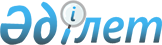 2016-2018 жылдарға арналған аудандық бюджет туралы
					
			Мерзімі біткен
			
			
		
					Қарағанды облысы Осакаров аудандық мәслихатының 2015 жылғы 18 желтоқсандағы 54 сессиясының № 577 шешімі. Қарағанды облысының Әділет департаментінде 2015 жылғы 29 желтоқсанда № 3586 болып тіркелді. Мерзімі өткендіктен қолданыс тоқтатылды
      Қазақстан Республикасының 2008 жылғы 4 желтоқсандағы Қазақстан Республикасының Бюджет Кодексіне, Қазақстан Республикасының 2001 жылғы 23 қаңтардағы "Қазақстан Республикасындағы жергілікті мемлекеттік басқару және өзін-өзі басқару туралы" Заңына сәйкес, аудандық маслихат ШЕШІМ ЕТТІ:
      1. 2016-2018 жылдарға арналған аудандық бюджет 1, 2, 3, 4, 5, 6, 7 қосымшаларға сәйкес, оның ішінде 2016 жылға келесі көлемдерде бекітілсін:
      1) кірістер -3 995 850 мың теңге, оның ішінде:

      салықтық түсімдер бойынша – 912 820 мың теңге;

      салықтық емес түсімдер бойынша – 8 453 мың теңге;

      негізгі капиталды сатудан түсетін түсімдер бойынша -20 335 мың теңге;

      трансферттер түсімдері бойынша - 3 054 242 мың теңге;

      2) шығындар – 4 012 977 мың теңге;

      3) таза бюджеттік кредиттеу -29 898 мың теңге, оның ішінде:

      бюджеттік кредиттер -50 904 мың теңге;

      бюджеттік кредиттерді өтеу – 21 006 мың теңге;

      4) қаржы активтерімен операциялар бойынша сальдо - 0 мың теңге:

      қаржы активтерін сатып алу – 0 мың теңге;

      мемлекеттің қаржы активтерін сатудан түсетін түсімдер – 0 мың теңге;

      5) бюджет тапшылығы (профициті) - алу 47 025 мың теңге;

      6) бюджет тапшылығын қаржыландыру (профицитін пайдалану) - 47 025 мың теңге, оның ішінде:

      қарыздар түсімі - 50 904 мың теңге;

      қарыздарды өтеу -27 924 мың теңге; 


      бюджет қаражатының пайдаланылатын қалдықтары – 24 045 мың теңге.
      Ескерту. 1-тармақ жаңа редакцияда - Қарағанды облысы Осакаров аудандық мәслихатының 07.12.2016 № 149 (01.01.2016 бастап қолданысқа енгізіледі) шешімімен.


      2. 2016 жылға арналған аудандық бюджет түсімдерінің құрамында республикалық және облыстық бюджеттен берілетін нысаналы трансферттер мен бюджеттік кредиттер 4 қосымшаға сәйкес ескерілсін. 
      Аудан бюджетіне берілетін көрсетілген нысаналы трансферттер сомаларын бөлу Қарағанды облысы әкімдігі қаулысының негізінде анықталады. 
      3. 2016 жылға арналған аудандық бюджетен 1 394 989 мың теңге сомасында берілген субвенция көлемі қарастырылсын.
      4. 2016 жылға арналған бюджетке кірістерді бөлу нормативтері келесі мөлшерлерде белгіленсін:
      1) жеке табыс салығы бойынша-75 пайыздан;
      2) әлеуметтік салық бойынша -70 пайыздан.
      5. 2016 жылға аудандық бюджеттен қаржыландырылатын денсаулық сақтау, әлеуметтік қамсыздандыру, білім беру, мәдениет, спорт және ветеринария ауылдық жерде жұмыс істейтін азаматтық қызметшілерінің осындай қызмет түрлерімен қалалық жағдайда айналысатын азаматтық қызметшілердің айлықақыларымен және мөлшерлемелерімен салыстырғанда лауазымдық айлықақылары мен тарифтік мөлшерлемелерін жиырма бес пайызға ұлғайту белгіленсін.
      6. Аудандық бюджет шығыстарының құрамында кент, ауыл, ауылдық округ әкімінің аппараты 5 қосымшаға сәйкес бекітілсін.
      7. 2016 жылға кент және селолық округ бойынша жергілікті өзін-өзі басқару органдарының трансферттер сомасының көлемі 6 қосымшаға сәйкес бекітілсін. 
      8. Осакаров ауданы әкімдігінің 2016 жылға арналған резерві 17 376 мың теңге сомасында бекітілсін.
      Ескерту. 8-тармақ жаңа редакцияда - Қарағанды облысы Осакаров аудандық мәслихатының 07.12.2016 № 149 (01.01.2016 бастап қолданысқа енгізіледі) шешімімен.


      9. 2016 жылға арналған аудандық бюджетті атқару барысында секвестерлеуге жатпайтын аудандық бюджеттік бағдарламалар тізбесі 7 қосымшаға сәйкес бекітілсін.
      10. Осы шешім 2016 жылдың 1 қаңтарынан бастап қолданысқа енеді.
      КЕЛІСІЛДІ: 
      Осакаров ауданының экономика және 
      қаржы бөлімінің басшысы 
      Е. Темиров 
      "18" желтоқсан 2015 жыл 2016 жылға аудандық бюджет
      Ескерту. 1-қосымша жаңа редакцияда - Қарағанды облысы Осакаров аудандық мәслихатының 07.12.2016 № 149 (01.01.2016 бастап қолданысқа енгізіледі) шешімімен. 2017 жылға аудандық бюджет 2018 жылға аудандық бюджет 2016 жылға арналған аудан бюджетіне нысаналы трасферттер мен бюджеттік кредит
      Ескерту. 4-қосымша жаңа редакцияда - Қарағанды облысы Осакаров аудандық мәслихатының 07.12.2016 № 149 (01.01.2016 бастап қолданысқа енгізіледі) шешімімен. 2016 жылға арналған кент, ауыл, ауылдық округтері әкімдерінің аппараттары бойынша шығындар
      Ескерту. 5-қосымша жаңа редакцияда - Қарағанды облысы Осакаров аудандық мәслихатының 07.12.2016 № 149 (01.01.2016 бастап қолданысқа енгізіледі) шешімімен. 2016 жылға арналған аудандық бюджеттің жергілікті өзін-өзі басқару органдарына трансферттер сомасын бөлудің көлемдері 2016 жылға арналған аудандық бюджетті атқару барысында секвестрлеуге жатпайтын бюджеттік бағдарламаларының тізімі
					© 2012. Қазақстан Республикасы Әділет министрлігінің «Қазақстан Республикасының Заңнама және құқықтық ақпарат институты» ШЖҚ РМК
				
Сессия төрағасы,
аудандық мәслихаттың хатшысы
К. Саккулаков
Осакаров аудандық мәслихаттың
54 сессиясының 2015 жылғы 18 желтоқсандағы
№ 577 шешіміне
1 – қосымша 
Санаты
Санаты
Санаты
Санаты
Сомасы,
мың теңге
Сыныбы
Сыныбы
Сыныбы
Сомасы,
мың теңге
Ішкі сыныбы
Ішкі сыныбы
Сомасы,
мың теңге
Атаулары
Сомасы,
мың теңге
1
2
3
4
5
1.КІРІСТЕР
3 995 850
1
Салықтық түсімдер
912 820
01
Табыс салығы
316 761
2
Жеке табыс салығы
316 761
03
Әлеуметтік салық
189254
1
Әлеуметтік салық
189254
04
Меншікке салынатын салықтар
330 001
1
Мүлікке салынатын салықтар
229 021
3
Жер салығы
26 700
4
Көлік құралдарына салынатын салық
62 800
5
Бірыңғай жер салығы 
11 480
05
Тауарларға, жұмыстарға және қызметтерге салынатын ішкі салықтар
73 004
2
Акциздер 
4 000
3
Табиғи және басқа да ресурстарды пайдаланғаны үшін түсетін түсімдер
44700
4
Кәсіпкерлік және кәсіби қызметті жүргізгені үшін алынатын алымдар
24 304
08
Заңдық маңызы бар әрекеттерді жасағаны және ( немесе) оған уәкілеттігі бар мемлекеттік органдар немесе лауазымды адамдар құжаттар бергені үшін алынатын міндетті төлемдер
3 800
1
Мемлекеттік баж
3 800
2
Салықтық емес түсімдер
8 453
01
Мемлекеттік меншіктен түсетін кірістер 
2 606
1
Мемлекеттік кәсіпорындардың таза кірісі бөлігінің түсімдері
65
5
Мемлекет меншігіндегі мүлікті жалға беруден түсетін кірістер
2 516
7
Мемлекеттік бюджеттен берілген кредиттер бойынша сыйақылар
25
04
Мемлекеттік бюджеттен қаржыландырылатын, сондай-ақ Қазақстан Республикасы Ұлттық Банкінің бюджетінен (шығыстар сметасынан) ұсталатын және қаржыландырылатын мемлекеттік мекемелер салатын айыппұлдар, өсімпұлдар, санкциялар, өндіріп алулар
2 278
1
Мұнай секторы ұйымдарынан түсетін түсімдерді қоспағанда, мемлекеттік бюджеттен қаржыландырылатын, сондай – ақ Қазақстан Республикасы Ұлттық Банкінің бюджетінен (шығыстар сметасынан) ұсталатын және қаржыландырылатын мемлекеттік мекемелер салатын айыппұлдар, өсімпұлдар, санкциялар, өндіріп алулар
2 278
06
Басқа да салықтық емес түсімдер 
3 569
1
Басқа да салықтық емес түсімдер
3 569
3
Негізгі капиталды сатудан түсетін түсімдер
20 335
01
Мемлекеттік мекемелерге бекітілген мемлекеттік мүлікті сату
6 935
1
Мемлекеттік мекемелерге бекітілген мемлекеттік мүлікті сату
6 935
03
Жерді және материалдық емес активтерді сату
13400
1
Жерді сату
13400
4
Трансферттердің түсімдері
3 054 242
02
Мемлекеттік басқарудың жоғары тұрған органдарынан түсетін трансферттер      
3 054 242
2
Областық бюджеттен түсетін трансферттер
3 054 242
Функционалдық топ
Функционалдық топ
Функционалдық топ
Функционалдық топ
Функционалдық топ
Сома,
мың
теңге
Кіші функция
Кіші функция
Кіші функция
Кіші функция
Сома,
мың
теңге
Бюджеттік бағдарламалардың әкімшісі
Бюджеттік бағдарламалардың әкімшісі
Бюджеттік бағдарламалардың әкімшісі
Сома,
мың
теңге
Бағдарлама
Бағдарлама
Сома,
мың
теңге
Атауы
Сома,
мың
теңге
II. Шығындар
4 012 977
01
Жалпы сипаттағы мемлекеттік қызметтер
450 970
1
Мемлекеттік басқарудың жалпы функцияларын орындайтын өкілді, атқарушы және басқа органдар 
359 284
112
Аудан ( облыстық маңызы бар қала ) маслихатының аппараты
15 415
001
Аудан (облыстық маңызы бар қала) маслихатының қызметін қамтамасыз ету жөніндегі қызметтер
15 415
122
Аудан (облыстық маңызы бар қала) әкімінің аппараты
74 758
001
 Аудан (облыстық маңызы бар қала) әкімінің қызметін қамтамасыз ету жөніндегі қызметтер
74 758
123
Қаладағы аудан, аудандық маңызы бар қала, кент, ауыл, ауылдық округ әкімінің аппараты
269 111
001
Қаладағы аудан, аудандық маңызы бар қаланың, кент, ауыл, ауылдық округ әкімінің қызметін қамтамасыз ету жөніндегі қызметтер
269 111
2
Қаржылық қызмет
 1 041
459
Ауданның (облыстық маңызы бар қаланың) экономика және қаржы бөлімі
 1 041
010
Жекешелендіру, коммуналдық меншікті басқару, жекешелендіруден кейінгі қызмет және осыған байланысты дауларды реттеу
 1 041
9
Жалпы сипаттағы өзге де мемлекеттік қызметтер 
90 645
459
Ауданның (облыстық маңызы бар қаланың) экономика және қаржы бөлімі 
36 148
001
Ауданның (облыстық маңызы бар қаланың) экономикалық саясаттын қалыптастыру мен дамыту, мемлекеттік жоспарлау, бюджеттік атқару және коммуналдық меншігін басқару саласындағы мемлекеттік саясатты іске асыру жөніндегі қызметтер
36 148
471
Ауданның (облыстық маңызы бар қаланың) білім, дене шынықтыру және спорт бөлімі
8 884
001
Жергілікті деңгейде білім, дене шынықтыру және спорт саласындағы мемлекеттік саясатты іске асыру жөніндегі қызметтер
 8 884
486
Ауданның (облыстық маңызы бар қаланың) жер қатынастары, сәулет және қала құрылысы бөлімі
20 615
001
Жергілікті деңгейде жер қатынастары, сәулет және қала құрылысын реттеу саласындағы мемлекеттік саясатты іске асыру жөніндегі қызметтер
20 615
492
Ауданның (облыстық маңызы бар қаланың) тұрғын үй-коммуналдық шаруашылығы, жолаушылар көлігі, автомобиль жолдары және тұрғын үй инспекциясы бөлімі
14 961
001
Жергілікті деңгейде тұрғын үй- коммуналдық шаруашылық, жолаушылар көлігі, автомобиль жолдары және тұрғын үй инспекциясы саласындағы мемлекеттік саясатты іске асыру жөніндегі қызметтер
14 961
494
Ауданның (облыстық маңызы бар қаланың) кәсіпкерлік және өнеркәсіп бөлімі 
10 037
001
Жергілікті деңгейде кәсіпкерлікті және өнеркәсіпті дамыту саласындағы мемлекеттік саясатты іске асыру жөніндегі қызметтер
 10 037
02
Қорғаныс
5 438
1
Әскери мұқтаждар
2 006
122
Аудан (облыстық маңызы бар қала ) әкімінің аппараты
2 006
005
Жалпыға бірдей әскери міндетті атқару шеңберіндегі іс-шаралар
 2 006
2
Төтенше жағдайлар жөніндегі жұмыстарды ұйымдастыру
3432
122
Аудан (облыстық маңызы бар қала) әкімінің аппараты
3432
006
Аудан (облыстық маңызы бар қала) ауқымындағы төтенше жағдайлардың алдын алу және оларды жою
2 390
007
Аудандық (қалалық) ауқымдағы дала өрттерінің, сондай-ақ мемлекеттік өртке қарсы қызмет органдары құрылмаған елді мекендерде өрттердің алдын алу және оларды сөндіру жөніндегі іс-шаралар
1042
04
Білім беру
2 856 484
1
Мектепке дейінгі тәрбие және оқыту 
368 390
471
Ауданның (облыстық маңызы бар қаланың) білім, дене шынықтыру және спорт бөлімі
368 390
003
Мектепке дейінгі тәрбие мен оқыту ұйымдарының қызметін қамтамасыз ету
137 060
040
Мектепке дейінгі білім беру ұйымдарында мемлекеттік білім беру тапсырысын іске асыруға
231 330
2
Бастауыш, негізгі орта және жалпы орта білім беру
2 411 519
123
Қаладағы аудан, аудандық маңызы бар қала, кент, ауыл, ауылдық округ әкімінің аппараты
506
005
Ауылдық жерлерде балаларды мектепке дейін тегін алып баруды және кері алып келуді ұйымдастыру
506
471
Ауданның (облыстық маңызы бар қаланың) білім, дене шынықтыру және спорт бөлімі
2 411 013
004
Жалпы білім беру
2 242 762
005
Балалар мен жасөспірімдерге қосымша білім беру
71 719
028
Балалар мен жасөспірімдерге спорт бойынша қосымша білім беру
96 532
9
Білім беру саласындағы өзге де қызметтер
76 575
471
Ауданның (облыстық маңызы бар қаланың) білім, дене шынықтыру және спорт бөлімі
76 575
008
Ауданның (облыстық маңызы бар қаланың) мемлекеттік білім беру мекемелерінде білім беру жүйесін ақпараттандыру
3824
009
Ауданның (областык маңызы бар қаланың) мемлекеттік білім беру мекемелер үшін оқулықтар мен оқу-әдiстемелiк кешендерді сатып алу және жеткізу
22 722
020
Жетім баланы (жетім балаларды) және ата-аналарының қамқорынсыз қалған баланы (балаларды) күтіп-ұстауға асыраушыларына ай сайынғы ақшалай қаражат төлемдері
25 302
029
Балалар мен жасөспірімдердің психикалық денсаулығын зерттеу және халыққа психологиялық-медициналық-педагогикалық консультациялық көмек көрсету
12 823
067
Ведомстволық бағыныстағы мемлекеттік мекемелерінің және ұйымдарының күрделі шығыстары
11 904
06
Әлеуметтік көмек және әлеуметтік қамсыздандыру
169 512
1
Әлеуметтік қамсыздандыру
25 980
451
Ауданның (облыстық маңызы бар қаланың) жұмыспен қамту және әлеуметтік бағдарламалар бөлімі
25 177
005
Мемлекеттік атаулы әлеуметтік көмек
710
016
18 жасқа дейінгі балаларға мемлекеттік жәрдемақылар
10 812
025
Өрлеу жобасы бойынша келісілген қаржылай көмекті енгізу
13655
471
Ауданның (облыстық маңызы бар қаланың) білім, дене шынықтыру және спорт бөлімі
803
030
Патронат тәрбиешілерге берілген баланы (балаларды) асырап бағу
803
2
Әлеуметтік көмек 
119 339
451
Ауданның (облыстық маңызы бар қаланың) жұмыспен қамту және әлеуметтік бағдарламалар бөлімі
119 339
002
Жұмыспен қамту бағдарламасы 
12200
004
Ауылдық жерлерде тұратын денсаулық сақтау, білім беру, әлеуметтік қамтамасыз ету, мәдениет, спорт және ветеринар мамандарына отын сатып алуға Қазақстан Республикасының заңнамасына сәйкес әлеуметтік көмек көрсету
2000
006
Тұрғын үйге көмек көрсету
12041
007
Жергілікті өкілетті органдардың шешімі бойынша мұқтаж азаматтардың жекелеген топтарына әлеуметтік көмек
14 313
010
Үйден тәрбиеленіп оқытылатын мүгедек балаларды материалдық қамтамасыз ету
184
014
Мұқтаж азаматтарға үйде әлеуметтік көмек көрсету
57 974
017
Мүгедектерді оңалту жеке бағдарламасына сәйкес, мұқтаж мүгедектерді міндетті гигиеналық құралдармен және ымдау тілі мамандарының қызмет көрсетуін, жеке көмекшілермен қамтамасыз ету 
18737
023
Жұмыспен қамту орталықтарының қызметін қамтамасыз ету
1890
9
Әлеуметтік көмек және әлеуметтік қамтамасыз ету салаларындағы өзге де қызметтер 
24 193
451
Ауданның (облыстық маңызы бар қаланың) жұмыспен қамту және әлеуметтік бағдарламалар бөлімі
24 193
001
Жергілікті деңгейде халық үшін әлеуметтік бағдарламаларды жұмыспен қамтуды қамтамасыз етуді іске асыру саласындағы мемлекеттік саясатты іске асыру жөніндегі қызметтер
23 603
011
Жәрдемақыларды және басқа да әлеуметтік төлемдерді есептеу, төлеу мен жеткізу бойынша қызметтерге ақы төлеу
590
07
Тұрғын үй-коммуналдық шаруашылық
100 298
1
Тұрғын үй шаруашылығы
82 255
123
Қаладағы аудан, аудандық маңызы бар қала, кент, ауыл, ауылдық округ әкімінің аппараты
8 058
027
Жұмыспен қамту 2020 жол картасы бойынша қалаларды және ауылдық елді мекендерді дамыту шеңберінде объектілерді жөндеу және абаттандыру
 8 058
455
Ауданның (облыстық маңызы бар қаланың) мәдениет және тілдерді дамыту бөлімі
7 268
024
Жұмыспен қамту 2020 жол картасы бойынша қалаларды және ауылдық елді мекендерді дамыту шеңберінде объектілерді жөндеу
7 268
467
Ауданның (облыстық маңызы бар қаланың) құрылыс бөлімі
13059
004
Инженерлік - коммуникациялық инфрақұрылымды жобалау, дамыту және (немесе) жайластыру 
13059
471
Ауданның (облыстық маңызы бар қаланың) білім, дене шынықтыру және спорт бөлімі
9 672
026
Жұмыспен қамту 2020 жол картасы бойынша қалаларды және ауылдық елді мекендерді дамыту шеңберінде объектілерді жөндеу
9 672
486
Ауданның (облыстық маңызы бар қаланың) жер қатынастары, сәулет және қала құрылысы бөлімі
34496
009
Мемлекет мұқтажы үшін жер учаскелерін алу
34496
492
Ауданның (облыстық маңызы бар қаланың) тұрғын үй-коммуналдық шаруашылығы, жолаушылар көлігі, автомобиль жолдары және тұрғын үй инспекциясы бөлімі
9 702
041
Жұмыспен қамту 2020 жол картасы бойынша қалаларды және ауылдық елді мекендерді дамыту шеңберінде объектілерді жөндеу және абаттандыру
9 702
2
Коммуналдық шаруашылық
1 976
123
Қаладағы аудан, аудандық маңызы бар қала, кент, ауыл, ауылдық округ әкімінің аппараты
1 976
014
Елді мекендерді сумен жабдықтауды ұйымдастыру
 1 976
3
Елді-мекендерді көркейту
16 067
123
Қаладағы аудан, аудандық маңызы бар қала, кент, ауыл, ауылдық округ әкімінің аппараты
11 191
008
Елді мекендердегі көшелерді жарықтандыру
11 191
492
Ауданның (облыстық маңызы бар қаланың) тұрғын үй-коммуналдық шаруашылығы, жолаушылар көлігі, автомобиль жолдары және тұрғын үй инспекциясы бөлімі
4876
016
Елді мекендердің санитариясын қамтамасыз ету
4876
08
Мәдениет, спорт, туризм және ақпараттық кеңістік
204 925
1
Мәдениет саласындағы қызмет
117 253
455
Ауданның (облыстық маңызы бар қаланың) мәдениет және тілдерді дамыту бөлімі 
117 253
003
Мәдени-демалыс жұмысын қолдау
117 253
2
Спорт 
3548
471
Ауданның (облыстық маңызы бар қаланың) білім, дене шынықтыру және спорт бөлімі
3548
014
Аудандық (облыстық маңызы бар қалалық) деңгейде спорттық жарыстар өткізу
710
015
Әртүрлі спорт түрлері бойынша аудан (облыстық маңызы бар қала) құрама командаларының мүшелерін дайындау және олардың облыстық спорт жарыстарына қатысуы
2838
3
Ақпараттық кеңістік 
67 404
455
 Ауданның (облыстық маңызы бар қаланың) мәдениет және тілдерді дамыту бөлімі
57 404
006
Аудандық (қалалық) кітапханалардың жұмыс істеуі
57 404
456
Ауданның (облыстық маңызы бар қаланың) ішкі саясат бөлімі
10000
002
Мемлекеттік ақпараттық саясат жүргізу жөніндегі қызметтер
10000
9
Мәдениет, спорт, туризм және ақпараттық кеңістікті ұйымдастыру жөніндегі өзге де қызметтер
16 720
455
Ауданның (облыстық маңызы бар қаланың) мәдениет және тілдерді дамыту бөлімі 
4 671
001
Жергілікті деңгейде тілдерді және мәдениетті дамыту саласындағы мемлекеттік саясатты іске асыру жөніндегі қызметтер
4 671
456
Ауданның (облыстық маңызы бар қаланың) ішкі саясат бөлімі
12 049
001
Жергілікті деңгейде ақпарат, мемлекеттілікті нығайту және азаматтардың әлеуметтік сенімділігін қалыптастыру саласында мемлекеттік саясатты іске асыру жөніндегі қызметтер
7 015
003
Жастар саясаты саласында іс-шараларды іске асыру
 5 034
10
Ауыл, су, орман, балық шаруашылығы, ерекше қорғалатын табиғи аумақтар, қоршаған ортаны және жануарлар дүниесін қорғау, жер қатынастары
95 499
1
Ауыл шаруашылығы 
52 972
459
Ауданның (облыстық маңызы бар қаланың) экономика және қаржы бөлімі
14 350
099
Мамандардың әлеуметтік көмек көрсетуі жөніндегі шараларды іске асыру
14350
462
Ауданның (облыстық маңызы бар қаланың) ауыл шаруашылығы бөлімі
17 457
001
Жергілікті деңгейде ауыл шаруашылығы саласындағы мемлекеттік саясатты іске асыру жөніндегі қызметтер
17 457
473
Ауданның (облыстық маңызы бар қаланың) ветеринария бөлімі
21 165
001
Жергілікті деңгейде ветеринария саласындағы мемлекеттік саясатты іске асыру жөніндегі қызметтер
13501
008
Алып қойылатын және жойылатын ауру жануарлардың, жануарлардан алынатын өнімдер мен шикізаттың құнын иелеріне өтеу      
5 464
010
Ауыл шаруашылығы жануарларын сәйкестендіру жөніндегі іс-шараларды өткізу
2 200
9
Ауыл, су, орман, балық шаруашылығы, қоршаған ортаны қорғау және жер қатынастары саласындағы басқа да қызметтер
42527
473
Ауданның (облыстық маңызы бар қаланың) ветеринария бөлімі
42527
011
Эпизоотияға қарсы іс- шаралар жүргізу
42527
11
Өнеркәсіп, сәулет, қала құрылысы және құрылыс қызметі
12 227
2
Сәулет, қала құрылысы және құрылыс қызметі
12227
467
Ауданның (облыстық маңызы бар қаланың) құрылыс бөлімі
 10 227
001
Жергілікті деңгейде құрылыс саласындағы мемлекеттік саясатты іске асыру жөніндегі қызметтер 
10 227
486
Ауданның (облыстық маңызы бар қаланың) жер қатынастары, сәулет және қала құрылысы бөлімі
2 000
004
Аудан аумағының қала құрылысын дамыту және елді мекендердің бас жоспарларының схемаларын әзірлеу
 2 000
12
Көлік және коммуникация 
18 299
1
Автомобиль көлігі
16206
123
Қаладағы аудан, аудандық маңызы бар қала, кент, ауыл, ауылдық округ әкімінің аппараты
600
013
Аудандық маңызы бар қалаларда, кенттерде, ауылдарда, ауылдық округтерде автомобиль жолдарының жұмыс істеуін қамтамасыз ету
600
492
Ауданның (облыстық маңызы бар қаланың) тұрғын үй -коммуналдық шаруашылығы, жолаушылар көлігі, автомобиль жолдары және тұрғын үй инспекциясы бөлімі 
15606
023
Автомобиль жолдарының жұмыс істеуін қамтамасыз ету 
15 606
9
Көлік және коммуникациялар саласындағы өзге де қызметтер
2093
492
Ауданның (облыстық маңызы бар қаланың) тұрғын үй -коммуналдық шаруашылығы, жолаушылар көлігі, автомобиль жолдары және тұрғын үй инспекциясы бөлімі
2093
037
Әлеуметтік маңызы бар қалалық (ауылдық), қала маңындағы және ауданішілік қатынастар бойынша жолаушылар тасымалдарын субсидиялау
2093
13
Басқалар
31 251
9
Басқалар
31251
123
Қаладағы аудан, аудандық маңызы бар қала, кент, ауыл, ауылдық округ әкімінің аппараты
13875
040
"Өңірлерді дамыту" Бағдарламасы шеңберінде өңірлерді экономикалық дамытуға жәрдемдесу бойынша шараларды іске асыру
13875
459
Ауданның (облыстық маңызы бар қаланың) экономика және қаржы бөлімі 
17 376
012
Ауданның (облыстық маңызы бар қаланың) жергілікті атқарушы органының резерві
17 376 
14
Борышқа қызмет көрсету
25
1
Борышқа қызмет көрсету
25
459
Ауданның (облыстық маңызы бар қаланың) экономика және қаржы бөлімі
25
021
Жергілікті атқарушы органдардың облыстық бюджеттен қарыздар бойынша сыйақылар мен өзге де төлемдерді төлеу бойынша борышына қызмет көрсету 
25
15
Трансферттер
68049
1
Трансферттер
68049
459
Ауданның (облыстық маңызы бар қаланың) экономика және қаржы бөлімі
68049
006
Нысаналы пайдаланылмаған (толық пайдаланылмаған) трансферттерді қайтару
1090
051
Жергілікті өзін-өзі басқару органдарына берілетін трансферттер
66959
16
Қарыздарды өтеу
27924
1
Қарыздарды өтеу
27924
459
Ауданның (облыстық маңызы бар қаланың) экономика және қаржы бөлімі
27924
005
Жергілікті атқарушы органның жоғары тұрған бюджет алдындағы борышын өтеу
27924
lll. Таза бюджеттік несиелеу
29 898
Бюджеттік кредиттер
50904
Бюджеттік кредиттерді өтеу
21006
10
Ауыл, су, орман, балық шаруашылығы, ерекше қорғалатын табиғи аумақтар, қоршаған ортаны және жануарлар дүниесін қорғау, жер қатынастары
50904
1
Ауыл шаруашылығы
50904
459
Ауданның (облыстық маңызы бар қаланың) экономика және қаржы бөлімі
50904
018
Мамандарды әлеуметтік қолдау шараларын іске асыруға берілетін бюджеттік кредиттер
50904
Санаты
Санаты
Санаты
Санаты
 Сома
 (мың теңге)
Сыныбы
Сыныбы
Сыныбы
 Сома
 (мың теңге)
Ішкі сыныбы
Ішкі сыныбы
 Сома
 (мың теңге)
Атауы
1
2
3
4
5
 5
Бюджеттік кредиттерді өтеу
21006
01
Бюджеттік кредиттерді өтеу
21006
1
Бюджеттік кредиттерді өтеу
21006
Мемлекеттік бюджеттен берілген бюджеттік кредиттерді өтеу
21006
Функцияналдық топ
Функцияналдық топ
Функцияналдық топ
Функцияналдық топ
Функцияналдық топ
 Сомма
 (мың теңге)
Кіші функция
Кіші функция
Кіші функция
Кіші функция
 Сомма
 (мың теңге)
Бюджеттік бағдарламалардың әкәмшісі
Бюджеттік бағдарламалардың әкәмшісі
Бюджеттік бағдарламалардың әкәмшісі
 Сомма
 (мың теңге)
Бағдарлама
Бағдарлама
 Сомма
 (мың теңге)
Атауы
 Сомма
 (мың теңге)
1
2
3
4
 5
 6
IV. Қаржы активтермен операциялар бойынша сальдо 
0
Қаржы активтерді сатып алу
0
Санаты
Санаты
Санаты
Санаты
 Сома
 (мың теңге)
Сыныбы
Сыныбы
Сыныбы
 Сома
 (мың теңге)
 Ішкі сыныбы
 Ішкі сыныбы
 Сома
 (мың теңге)
Атауы
1
2
3
 4
5
Мемлекеттің қаржы активтерін сатудан түсетін түсімдер
0
Атауы
 Сома
 (мың теңге)
1
2
V. Бюджет тапшылығы (профициті)
VI. Бюджет тапшылығын қаржыландыру (профициттін пайдалану
-47025
47025
Осакаров аудандық маслихаттың
54 сессиясының 2015 жылғы 18 желтоқсандағы
№ 577 шешіміне
2– қосымша 
Санаты
Санаты
Санаты
Санаты
Сомасы,
мың теңге
Сыныбы
Сыныбы
Сыныбы
Сомасы,
мың теңге
Ішкі сыныбы
Ішкі сыныбы
Сомасы,
мың теңге
Атаулары
Сомасы,
мың теңге
1
2
3
4
5
1. КІРІСТЕР
2 807 497
1
Салықтық түсімдер
891242
01
Табыс салығы
282344
2
Жеке табыс салығы
282344
03
Әлеуметтік салық
196339
1
Әлеуметтік салық
196339
04
Меншікке салынатын салықтар
338182
1
Мүлікке салынатын салықтар
236212
3
Жер салығы
31029
4
Көлік құралдарына салынатын салық
59599
5
Бірыңғай жер салығы 
11342
05
Тауарларға, жұмыстарға және қызметтерге салынатын ішкі салықтар
69883
2
Акциздер 
3210
3
Табиғи және басқа да ресурстарды пайдаланғаны үшін түсетін түсімдер
47829
4
Кәсіпкерлік және кәсіби қызметті жүргізгені үшін алынатын алымдар
18844
08
Заңдық маңызы бар әрекеттерді жасағаны және ( немесе) оған уәкілеттігі бар мемлекеттік органдар немесе лауазымды адамдар құжаттар бергені үшін алынатын міндетті төлемдер
4494
1
Мемлекеттік баж
4494
2
Салықтық емес түсімдер
5434
01
Мемлекеттік меншіктен түсетін кірістер 
5434
5
Мемлекет меншігіндегі мүлікті жалға беруден түсетін кірістер
3484
06
Басқа да салықтық емес түсімдер 
1950
1
Басқа да салықтық емес түсімдер
1950
3
Негізгі капиталды сатудан түсетін түсімдер
13000
03
Жерді және материалдық емес активтерді сату
13000
1
Жерді сату
13000
4
Трансферттердің түсімдері
1897821
02
Мемлекеттік басқарудың жоғары тұрған органдарынан түсетін трансферттер 
1897821
2
Областық бюджеттен түсетін трансферттер
1897821
Функционалдық топ
Функционалдық топ
Функционалдық топ
Функционалдық топ
Функционалдық топ
Сома, мың теңге
Кіші функция
Кіші функция
Кіші функция
Кіші функция
Сома, мың теңге
Бюджеттік бағдарламалардың әкімшісі
Бюджеттік бағдарламалардың әкімшісі
Бюджеттік бағдарламалардың әкімшісі
Сома, мың теңге
Бағдарлама
Бағдарлама
Сома, мың теңге
Атауы
Сома, мың теңге
II. Шығындар
2 807497
01
Жалпы сипаттағы мемлекеттік қызметтер
384799
1
Мемлекеттік басқарудың жалпы функцияларын орындайтын өкілді, атқарушы және басқа органдар 
324428
112
Аудан ( облыстық маңызы бар қала ) маслихатының аппараты
14170
001
Аудан (облыстық маңызы бар қала) маслихатының қызметін қамтамасыз ету жөніндегі қызметтер
14170
122
Аудан (облыстық маңызы бар қала) әкімінің аппараты
80910
001
Аудан (облыстық маңызы бар қала) әкімінің қызметін қамтамасыз ету жөніндегі қызметтер
80910
123
Қаладағы аудан, аудандық маңызы бар қала, кент, ауыл, ауылдық округ әкімінің аппараты
229348
001
Қаладағы аудан, аудандық маңызы бар қаланың, кент, ауыл, ауылдық округ әкімінің қызметін қамтамасыз ету жөніндегі қызметтер
229348
2
Қаржылық қызмет
16000
459
Ауданның (облыстық маңызы бар қаланың) экономика және қаржы бөлімі 
16000
003
Салық салу мақсатында мүлікті бағалауды жүргізу 
1000
010
Жекешелендіру, коммуналдық меншікті басқару, жекешелендіруден кейінгі қызмет және осыған байланысты дауларды реттеу 
15000
9
Жалпы сипаттағы өзге де мемлекеттік қызметтер 
44371
459
Ауданның (облыстық маңызы бар қаланың) экономика және қаржы бөлімі 
24272
001
Ауданның (облыстық маңызы бар қаланың) экономикалық саясаттын қалыптастыру мен дамыту, мемлекеттік жоспарлау, бюджеттік атқару және коммуналдық меншігін басқару саласындағы мемлекеттік саясатты іске асыру жөніндегі қызметтер
24272
492
Ауданның (облыстық маңызы бар қаланың) тұрғын үй-коммуналдық шаруашылығы, жолаушылар көлігі, автомобиль жолдары және тұрғын үй инспекциясы бөлімі
11309
001
Жергілікті деңгейде тұрғын үй- коммуналдық шаруашылық, жолаушылар көлігі, автомобиль жолдары және тұрғын үй инспекциясы саласындағы мемлекеттік саясатты іске асыру жөніндегі қызметтер
11309
494
Ауданның (облыстық маңызы бар қаланың) кәсіпкерлік және өнеркәсіп бөлімі 
8790
001
Жергілікті деңгейде кәсіпкерлікті және өнеркәсіпті дамыту саласындағы мемлекеттік саясатты іске асыру жөніндегі қызметтер
8790
02
Қорғаныс
14977
1
Әскери мұқтаждар
11545
122
Аудан (облыстық маңызы бар қала ) әкімінің аппараты
11545
005
Жалпыға бірдей әскери міндетті атқару шеңберіндегі іс-шаралар
11545
2
Төтенше жағдайлар жөніндегі жұмыстарды ұйымдастыру
3432
122
Аудан (облыстық маңызы бар қала) әкімінің аппараты
3432
006
Аудан (облыстық маңызы бар қала) ауқымындағы төтенше жағдайлардың алдын алу және оларды жою
2432
007
Аудандық (қалалық) ауқымдағы дала өрттерінің, сондай-ақ мемлекеттік өртке қарсы қызмет органдары құрылмаған елді мекендерде өрттердің алдын алу және оларды сөндіру жөніндегі іс-шаралар
1000
04
Білім беру
1810128
1
Мектепке дейінгі тәрбие және оқыту 
158292
464
Ауданның (облыстық маңызы бар қаланың) білім бөлімі
158292
009
Мектепке дейінгі тәрбие мен оқыту ұйымдарының қызметін қамтамасыз ету
89590
040
Мектепке дейінгі білім беру ұйымдарында мемлекеттік білім беру тапсырысын іске асыруға
68702
2
Бастауыш, негізгі орта және жалпы орта білім беру
1613597
464
Ауданның (облыстық маңызы бар қаланың) білім бөлімі
1613597
003
Жалпы білім беру
1558671
006
Балаларға қосымша білім беру
54926
9
Білім беру саласындағы өзге де қызметтер
38239
464
Ауданның (облыстық маңызы бар қаланың) білім бөлімі
38239
001
Жергілікті деңгейде білім беру саласындағы мемлекеттік саясатты іске асыру жөніндегі қызметтер
8475
004
Ауданның (облыстық маңызы бар қаланың) мемлекеттік білім беру мекемелерінде білім беру жүйесін ақпараттандыру
3824
015
Жетім баланы (жетім балаларды) және ата-аналарының қамқорынсыз қалған баланы (балаларды) күтіп- ұстауға қамқоршыларға (қорғаншыларға) ай сайынғы ақшалай қаражат төлемі
25302
022
Жетім баланы (жетім балаларды) және ата-анасының қамқорлығынсыз қалған баланы (балаларды) асырап алған үшін Қазақстан азаматтарына біржолғы ақша қаражатын төлеуге арналған төлемдер
638
06
Әлеуметтік көмек және әлеуметтік қамсыздандыру
127549
1
Әлеуметтік қамсыздандыру
13500
451
Ауданның (облыстық маңызы бар қаланың) жұмыспен қамту және әлеуметтік бағдарламалар бөлімі
13500
005
Мемлекеттік атаулы әлеуметтік көмек
2500
016
18 жасқа дейінгі балаларға мемлекеттік жәрдемақылар
11000
2
Әлеуметтік көмек 
94017
451
Ауданның (облыстық маңызы бар қаланың) жұмыспен қамту және әлеуметтік бағдарламалар бөлімі
94017
002
Жұмыспен қамту бағдарламасы 
12200
004
Ауылдық жерлерде тұратын денсаулық сақтау, білім беру, әлеуметтік қамтамасыз ету, мәдениет, спорт және ветеринар мамандарына отын сатып алуға Қазақстан Республикасының заңнамасына сәйкес әлеуметтік көмек көрсету
2000
006
Тұрғын үйге көмек көрсету
12041
007
Жергілікті өкілетті органдардың шешімі бойынша мұқтаж азаматтардың жекелеген топтарына әлеуметтік көмек
15263
010
Үйден тәрбиеленіп оқытылатын мүгедек балаларды материалдық қамтамасыз ету
275
014
Мұқтаж азаматтарға үйде әлеуметтік көмек көрсету
37356
017
Мүгедектерді оңалту жеке бағдарламасына сәйкес, мұқтаж мүгедектерді міндетті гигиеналық құралдармен және ымдау тілі мамандарының қызмет көрсетуін, жеке көмекшілермен қамтамасыз ету 
12992
023
Жұмыспен қамту орталықтарының қызметін қамтамасыз ету
1890
9
Әлеуметтік көмек және әлеуметтік қамтамасыз ету салаларындағы өзге де қызметтер 
20032
451
Ауданның (облыстық маңызы бар қаланың) жұмыспен қамту және әлеуметтік бағдарламалар бөлімі
20032
001
Жергілікті деңгейде халық үшін әлеуметтік бағдарламаларды жұмыспен қамтуды қамтамасыз етуді іске асыру саласындағы мемлекеттік саясатты іске асыру жөніндегі қызметтер
19532
011
Жәрдемақыларды және басқа да әлеуметтік төлемдерді есептеу, төлеу мен жеткізу бойынша қызметтерге ақы төлеу
500
08
Мәдениет, спорт, туризм және ақпараттық кеңістік
176335
1
Мәдениет саласындағы қызмет
100225
455
Ауданның (облыстық маңызы бар қаланың) мәдениет және тілдерді дамыту бөлімі 
100225
003
Мәдени-демалыс жұмысын қолдау
100225
2
Спорт 
6667
465
Ауданның (облыстық маңызы бар қаланың) дене шынықтыру және спорт бөлімі
6667
001
Жергілікті деңгейде дене шынықтыру және спорт саласындағы мемлекеттік саясатты іске асыру жөніндегі қызметтер
3119
006
Аудандық (облыстық маңызы бар қалалық) деңгейде спорттық жарыстар өткізу
710
007
Әртүрлі спорт түрлері бойынша аудан (облыстық маңызы бар қала) құрама командаларының мүшелерін дайындау және олардың облыстық спорт жарыстарына қатысуы
2838
3
Ақпараттық кеңістік 
52357
455
Ауданның (облыстық маңызы бар қаланың) мәдениет және тілдерді дамыту бөлімі
42357
006
Аудандық (қалалық) кітапханалардың жұмыс істеуі
42357
456
Ауданның (облыстық маңызы бар қаланың) ішкі саясат бөлімі
10000
002
Мемлекеттік ақпараттық саясат жүргізу жөніндегі қызметтер
10000
9
Мәдениет, спорт, туризм және ақпараттық кеңістікті ұйымдастыру жөніндегі өзге де қызметтер
17086
455
Ауданның (облыстық маңызы бар қаланың) мәдениет және тілдерді дамыту бөлімі 
6570
001
Жергілікті деңгейде тілдерді және мәдениетті дамыту саласындағы мемлекеттік саясатты іске асыру жөніндегі қызметтер
6570
456
Ауданның (облыстық маңызы бар қаланың) ішкі саясат бөлімі
10516
001
Жергілікті деңгейде ақпарат, мемлекеттілікті нығайту және азаматтардың әлеуметтік сенімділігін қалыптастыру саласында мемлекеттік саясатты іске асыру жөніндегі қызметтер
7000
003
Жастар саясаты саласында іс-шараларды іске асыру
3516
10
Ауыл, су, орман, балық шаруашылығы, ерекше қорғалатын табиғи аумақтар, қоршаған ортаны және жануарлар дүниесін қорғау, жер қатынастары
91475
1
Ауыл шаруашылығы 
41208
459
Ауданның (облыстық маңызы бар қаланың) экономика және қаржы бөлімі
14350
099
Мамандардың әлеуметтік көмек көрсетуі жөніндегі шараларды іске асыру
14350
462
Ауданның (облыстық маңызы бар қаланың) ауыл шаруашылығы бөлімі
14799
001
Жергілікті деңгейде ауыл шаруашылығы саласындағы мемлекеттік саясатты іске асыру жөніндегі қызметтер
14799
473
Ауданның (облыстық маңызы бар қаланың) ветеринария бөлімі
12059
001
Жергілікті деңгейде ветеринария саласындағы мемлекеттік саясатты іске асыру жөніндегі қызметтер
10859
010
Ауыл шаруашылығы жануарларын сәйкестендіру жөніндегі іс-шараларды өткізу
1200
6
Жер қатынастары
7740
463
Ауданның (облыстық маңызы бар қаланың) жер қатынастары бөлімі
7740
001
Аудан (облыстық маңызы бар қала) аумағында жер қатынастарын реттеу саласындағы мемлекеттік саясатты іске асыру жөніндегі қызметтер
7740
9
Ауыл, су, орман, балық шаруашылығы, қоршаған ортаны қорғау және жер қатынастары саласындағы басқа да қызметтер
42527
473
Ауданның (облыстық маңызы бар қаланың) ветеринария бөлімі
42527
011
Эпизоотияға қарсы іс- шаралар жүргізу
42527
11
Өнеркәсіп, сәулет, қала құрылысы және құрылыс қызметі
43591
2
Сәулет, қала құрылысы және құрылыс қызметі
43591
467
Ауданның (облыстық маңызы бар қаланың) құрылыс бөлімі
9502
001
Жергілікті деңгейде құрылыс саласындағы мемлекеттік саясатты іске асыру жөніндегі қызметтер 
9502
468
Ауданның (облыстық маңызы бар қаланың) сәулет және қала құрылысы бөлімі 
34089
001
Жергілікті деңгейде сәулет және қала құрылысы саласындағы мемлекеттік саясатты іске асыру жөніндегі қызметтер
6772
003
Аудан аумағында қала құрылысын дамыту схемаларын және елді мекендердің бас жоспарларын әзірлеу
27317
12
Көлік және коммуникация 
55600
1
Автомобиль көлігі
55600
492
Ауданның (облыстық маңызы бар қаланың) тұрғын үй -коммуналдық шаруашылығы, жолаушылар көлігі, автомобиль жолдары және тұрғын үй инспекциясы бөлімі 
55600
023
Автомобиль жолдарының жұмыс істеуін қамтамасыз ету 
55600
13
Басқалар
18193
9
Басқалар
18193
459
Ауданның (облыстық маңызы бар қаланың) экономика және қаржы бөлімі 
18193
012
Ауданның (облыстық маңызы бар қаланың) жергілікті атқарушы органының резерві
18193
15
Трансферттер
84850
1
Трансферттер
84850
459
Ауданның (облыстық маңызы бар қаланың) экономика және қаржы бөлімі
84850
051
Жергілікті өзін-өзі басқару органдарына берілетін трансферттер
84850
16
Қарыздарды өтеу
22476
1
Қарыздарды өтеу
22476
459
Ауданның (облыстық маңызы бар қаланың) экономика және қаржы бөлімі
22476
005
Жергілікті атқарушы органның жоғары тұрған бюджет алдындағы борышын өтеу
22476
lll. Таза бюджеттік несиелеу
-22476
Бюджеттік кредиттер
Бюджеттік кредиттерді өтеу
22476
Санаты
Санаты
Санаты
Санаты
Сома
(мың теңге)
Сыныбы
Сыныбы
Сыныбы
Сома
(мың теңге)
Ішкі сыныбы
Ішкі сыныбы
Сома
(мың теңге)
Атауы
Сома
(мың теңге)
1
2
3
4
5
Бюджеттік кредиттерді өтеу
22476
Бюджеттік кредиттерді өтеу
22476
5
01
Бюджеттік кредиттерді өтеу
22476
1
Мемлекеттік бюджеттен берілген бюджеттік кредиттерді өтеу
22476
Функцияналдық топ
Функцияналдық топ
Функцияналдық топ
Функцияналдық топ
Функцияналдық топ
Сомма
(мың теңге)
Кіші функция
Кіші функция
Кіші функция
Кіші функция
Сомма
(мың теңге)
Бюджеттік бағдарламалардың әкәмшісі
Бюджеттік бағдарламалардың әкәмшісі
Бюджеттік бағдарламалардың әкәмшісі
Сомма
(мың теңге)
Бағдарлама
Бағдарлама
Сомма
(мың теңге)
Атауы
Сомма
(мың теңге)
1
2
3
4
5
6
IV. Қаржы активтермен операциялар бойынша сальдо 
0
Қаржы активтерді сатып алу
0
Санаты
Санаты
Санаты
Санаты
Сома (мың теңге)
Сыныбы
Сыныбы
Сыныбы
Сома (мың теңге)
Ішкі сыныбы
Ішкі сыныбы
Сома (мың теңге)
Атауы
Сома (мың теңге)
1
2
3
4
5
Мемлекеттің қаржы активтерін сатудан түсетін түсімдер
0
Атауы
Сома
(мың теңге)
1
2
V. Бюджет тапшылығы (профициті)
22476
VI. Бюджет тапшылығын қаржыландыру (профициттін пайдалану
-22476
Осакаров аудандық маслихаттың
54 сессиясының 2015 жылғы 18 желтоқсандағы
№ 557 шешіміне
3 – қосымша
Санаты
Санаты
Санаты
Санаты
Сомасы,
мың теңге
Сыныбы
Сыныбы
Сыныбы
Сомасы,
мың теңге
Ішкі сыныбы
Ішкі сыныбы
Сомасы,
мың теңге
Атаулары
Сомасы,
мың теңге
1
2
3
4
5
1.КІРІСТЕР
3 094 142
1
Салықтық түсімдер
898424
01
Табыс салығы
280302
2
Жеке табыс салығы
280302
03
Әлеуметтік салық
193137
1
Әлеуметтік салық
193137
04
Меншікке салынатын салықтар
345418
1
Мүлікке салынатын салықтар
236311
3
Жер салығы
33201
4
Көлік құралдарына салынатын салық
63771
5
Бірыңғай жер салығы 
12135
05
Тауарларға, жұмыстарға және қызметтерге салынатын ішкі салықтар
74759
2
Акциздер 
3435
3
Табиғи және басқа да ресурстарды пайдаланғаны үшін түсетін түсімдер
51160
4
Кәсіпкерлік және кәсіби қызметті жүргізгені үшін алынатын алымдар
20164
08
Заңдық маңызы бар әрекеттерді жасағаны және ( немесе) оған уәкілеттігі бар мемлекеттік органдар немесе лауазымды адамдар құжаттар бергені үшін алынатын міндетті төлемдер
4808
1
Мемлекеттік баж
4808
2
Салықтық емес түсімдер
5814
01
Мемлекеттік меншіктен түсетін кірістер 
5814
5
Мемлекет меншігіндегі мүлікті жалға беруден түсетін кірістер
3727
06
Басқа да салықтық емес түсімдер 
2087
1
Басқа да салықтық емес түсімдер
2087
3
Негізгі капиталды сатудан түсетін түсімдер
13000
03
Жерді және материалдық емес активтерді сату
13000
1
Жерді сату
13000
4
Трансферттердің түсімдері
2176904
02
Мемлекеттік басқарудың жоғары тұрған органдарынан түсетін трансферттер 
2176904
2
Областық бюджеттен түсетін трансферттер
2176904
Функционалдық топ
Функционалдық топ
Функционалдық топ
Функционалдық топ
Функционалдық топ
Сома,
мың
теңге
Кіші функция
Кіші функция
Кіші функция
Кіші функция
Сома,
мың
теңге
Бюджеттік бағдарламалардың әкімшісі
Бюджеттік бағдарламалардың әкімшісі
Бюджеттік бағдарламалардың әкімшісі
Сома,
мың
теңге
Бағдарлама
Бағдарлама
Сома,
мың
теңге
Атауы
Сома,
мың
теңге
II. Шығындар
3 094 142
01
Жалпы сипаттағы мемлекеттік қызметтер
401991
1
Мемлекеттік басқарудың жалпы функцияларын орындайтын өкілді, атқарушы және басқа органдар 
345620
112
Аудан ( облыстық маңызы бар қала ) маслихатының аппараты
14170
001
Аудан (облыстық маңызы бар қала) маслихатының қызметін қамтамасыз ету жөніндегі қызметтер
14170
122
Аудан (облыстық маңызы бар қала) әкімінің аппараты
80910
001
Аудан (облыстық маңызы бар қала) әкімінің қызметін қамтамасыз ету жөніндегі қызметтер
80910
123
Қаладағы аудан, аудандық маңызы бар қала, кент, ауыл, ауылдық округ әкімінің аппараты
250540
001
Қаладағы аудан, аудандық маңызы бар қаланың, кент, ауыл, ауылдық округ әкімінің қызметін қамтамасыз ету жөніндегі қызметтер
250540
2
Қаржылық қызмет
12000
459
Ауданның (облыстық маңызы бар қаланың) экономика және қаржы бөлімі 
12000
003
Салық салу мақсатында мүлікті бағалауды жүргізу 
1000
010
Жекешелендіру, коммуналдық меншікті басқару, жекешелендіруден кейінгі қызмет және осыған байланысты дауларды реттеу 
11000
9
Жалпы сипаттағы өзге де мемлекеттік қызметтер 
44371
459
Ауданның (облыстық маңызы бар қаланың) экономика және қаржы бөлімі 
24272
001
Ауданның (облыстық маңызы бар қаланың) экономикалық саясаттын қалыптастыру мен дамыту, мемлекеттік жоспарлау, бюджеттік атқару және коммуналдық меншігін басқару саласындағы мемлекеттік саясатты іске асыру жөніндегі қызметтер
24272
492
Ауданның (облыстық маңызы бар қаланың) тұрғын үй-коммуналдық шаруашылығы, жолаушылар көлігі, автомобиль жолдары және тұрғын үй инспекциясы бөлімі
11309
001
Жергілікті деңгейде тұрғын үй- коммуналдық шаруашылық, жолаушылар көлігі, автомобиль жолдары және тұрғын үй инспекциясы саласындағы мемлекеттік саясатты іске асыру жөніндегі қызметтер
11309
494
Ауданның (облыстық маңызы бар қаланың) кәсіпкерлік және өнеркәсіп бөлімі 
8790
001
Жергілікті деңгейде кәсіпкерлікті және өнеркәсіпті дамыту саласындағы мемлекеттік саясатты іске асыру жөніндегі қызметтер
8790
02
Қорғаныс
14977
1
Әскери мұқтаждар
11545
122
Аудан (облыстық маңызы бар қала ) әкімінің аппараты
11545
005
Жалпыға бірдей әскери міндетті атқару шеңберіндегі іс-шаралар
11545
2
Төтенше жағдайлар жөніндегі жұмыстарды ұйымдастыру
3432
122
Аудан (облыстық маңызы бар қала) әкімінің аппараты
3432
006
Аудан (облыстық маңызы бар қала) ауқымындағы төтенше жағдайлардың алдын алу және оларды жою
2432
007
Аудандық (қалалық) ауқымдағы дала өрттерінің, сондай-ақ мемлекеттік өртке қарсы қызмет органдары құрылмаған елді мекендерде өрттердің алдын алу және оларды сөндіру жөніндегі іс-шаралар
1000
04
Білім беру
1816116
1
Мектепке дейінгі тәрбие және оқыту 
158292
464
Ауданның (облыстық маңызы бар қаланың) білім бөлімі
158292
009
Мектепке дейінгі тәрбие мен оқыту ұйымдарының қызметін қамтамасыз ету
89590
040
Мектепке дейінгі білім беру ұйымдарында мемлекеттік білім беру тапсырысын іске асыруға
68702
2
Бастауыш, негізгі орта және жалпы орта білім беру
1619585
464
Ауданның (облыстық маңызы бар қаланың) білім бөлімі
1619585
003
Жалпы білім беру
1564659
006
Балаларға қосымша білім беру
54926
9
Білім беру саласындағы өзге де қызметтер
38239
464
Ауданның (облыстық маңызы бар қаланың) білім бөлімі
38239
001
Жергілікті деңгейде білім беру саласындағы мемлекеттік саясатты іске асыру жөніндегі қызметтер
8475
004
Ауданның (облыстық маңызы бар қаланың) мемлекеттік білім беру мекемелерінде білім беру жүйесін ақпараттандыру
3824
015
Жетім баланы (жетім балаларды) және ата-аналарының қамқорынсыз қалған баланы (балаларды) күтіп- ұстауға қамқоршыларға (қорғаншыларға) ай сайынғы ақшалай қаражат төлемі
25302
022
Жетім баланы (жетім балаларды) және ата-анасының қамқорлығынсыз қалған баланы (балаларды) асырап алған үшін Қазақстан азаматтарына біржолғы ақша қаражатын төлеуге арналған төлемдер
638
06
Әлеуметтік көмек және әлеуметтік қамсыздандыру
127549
1
Әлеуметтік қамсыздандыру
13500
451
Ауданның (облыстық маңызы бар қаланың) жұмыспен қамту және әлеуметтік бағдарламалар бөлімі
13500
005
Мемлекеттік атаулы әлеуметтік көмек
2500
016
18 жасқа дейінгі балаларға мемлекеттік жәрдемақылар
11000
2
Әлеуметтік көмек 
94017
451
Ауданның (облыстық маңызы бар қаланың) жұмыспен қамту және әлеуметтік бағдарламалар бөлімі
94017
002
Жұмыспен қамту бағдарламасы 
12200
004
Ауылдық жерлерде тұратын денсаулық сақтау, білім беру, әлеуметтік қамтамасыз ету, мәдениет, спорт және ветеринар мамандарына отын сатып алуға Қазақстан Республикасының заңнамасына сәйкес әлеуметтік көмек көрсету
2000
006
Тұрғын үйге көмек көрсету
12041
007
Жергілікті өкілетті органдардың шешімі бойынша мұқтаж азаматтардың жекелеген топтарына әлеуметтік көмек
15263
010
Үйден тәрбиеленіп оқытылатын мүгедек балаларды материалдық қамтамасыз ету
275
014
Мұқтаж азаматтарға үйде әлеуметтік көмек көрсету
37356
017
Мүгедектерді оңалту жеке бағдарламасына сәйкес, мұқтаж мүгедектерді міндетті гигиеналық құралдармен және ымдау тілі мамандарының қызмет көрсетуін, жеке көмекшілермен қамтамасыз ету 
12992
023
Жұмыспен қамту орталықтарының қызметін қамтамасыз ету
1890
9
Әлеуметтік көмек және әлеуметтік қамтамасыз ету салаларындағы өзге де қызметтер 
20032
451
Ауданның (облыстық маңызы бар қаланың) жұмыспен қамту және әлеуметтік бағдарламалар бөлімі
20032
001
Жергілікті деңгейде халық үшін әлеуметтік бағдарламаларды жұмыспен қамтуды қамтамасыз етуді іске асыру саласындағы мемлекеттік саясатты іске асыру жөніндегі қызметтер
19532
011
Жәрдемақыларды және басқа да әлеуметтік төлемдерді есептеу, төлеу мен жеткізу бойынша қызметтерге ақы төлеу
500
07
Тұрғын үй-коммуналдық шаруашылық
25562
2
Коммуналдық шаруашылық
25562
467
Ауданның (облыстық маңызы бар қаланың) құрылыс бөлімі
25562
058
Елді мекендердегі сумен жабдықтау және су бұру жүйелерін дамыту
25562
08
Мәдениет, спорт, туризм және ақпараттық кеңістік
186616
1
Мәдениет саласындағы қызмет
100225
455
Ауданның (облыстық маңызы бар қаланың) мәдениет және тілдерді дамыту бөлімі 
100225
003
Мәдени-демалыс жұмысын қолдау
100225
2
Спорт 
6667
465
Ауданның (облыстық маңызы бар қаланың) дене шынықтыру және спорт бөлімі
6667
001
Жергілікті деңгейде дене шынықтыру және спорт саласындағы мемлекеттік саясатты іске асыру жөніндегі қызметтер
3119
006
Аудандық (облыстық маңызы бар қалалық) деңгейде спорттық жарыстар өткізу
710
007
Әртүрлі спорт түрлері бойынша аудан (облыстық маңызы бар қала) құрама командаларының мүшелерін дайындау және олардың облыстық спорт жарыстарына қатысуы
2838
3
Ақпараттық кеңістік 
52357
455
Ауданның (облыстық маңызы бар қаланың) мәдениет және тілдерді дамыту бөлімі
42357
006
Аудандық (қалалық) кітапханалардың жұмыс істеуі
42357
456
Ауданның (облыстық маңызы бар қаланың) ішкі саясат бөлімі
10000
002
Мемлекеттік ақпараттық саясат жүргізуі жөніндегі қызметтер
10000
9
Мәдениет, спорт, туризм және ақпараттық кеңістікті ұйымдастыру жөніндегі өзге де қызметтер
27367
455
Ауданның (облыстық маңызы бар қаланың) мәдениет және тілдерді дамыту бөлімі 
6570
001
Жергілікті деңгейде тілдерді және мәдениетті дамыту саласындағы мемлекеттік саясатты іске асыру жөніндегі қызметтер
6570
456
Ауданның (облыстық маңызы бар қаланың) ішкі саясат бөлімі
20797
001
Жергілікті деңгейде ақпарат, мемлекеттілікті нығайту және азаматтардың әлеуметтік сенімділігін қалыптастыру саласында мемлекеттік саясатты іске асыру жөніндегі қызметтер
7000
003
Жастар саясаты саласында іс-шараларды іске асыру
13797
10
Ауыл, су, орман, балық шаруашылығы, ерекше қорғалатын табиғи аумақтар, қоршаған ортаны және жануарлар дүниесін қорғау, жер қатынастары
151901
1
Ауыл шаруашылығы 
41208
459
Ауданның (облыстық маңызы бар қаланың) экономика және қаржы бөлімі
14350
099
Мамандардың әлеуметтік көмек көрсетуі жөніндегі шараларды іске асыру
14350
462
Ауданның (облыстық маңызы бар қаланың) ауыл шаруашылығы бөлімі
14799
001
Жергілікті деңгейде ауыл шаруашылығы саласындағы мемлекеттік саясатты іске асыру жөніндегі қызметтер
14799
473
Ауданның (облыстық маңызы бар қаланың) ветеринария бөлімі
12059
001
Жергілікті деңгейде ветеринария саласындағы мемлекеттік саясатты іске асыру жөніндегі қызметтер
10859
010
Ауыл шаруашылығы жануарларын сәйкестендіру жөніндегі іс -шараларды өткізу
1200
6
Жер қатынастары
68166
463
Ауданның (облыстық маңызы бар қаланың) жер қатынастары бөлімі
68166
001
Аудан (облыстық маңызы бар қала) аумағында жер қатынастарын реттеу саласындағы мемлекеттік саясатты іске асыру жөніндегі қызметтер
68166
9
Ауыл, су, орман, балық шаруашылығы, қоршаған ортаны қорғау және жер қатынастары саласындағы басқа да қызметтер
42527
473
Ауданның (облыстық маңызы бар қаланың) ветеринария бөлімі
42527
011
Эпизоотияға қарсы іс шаралар-жүргізу
42527
11
Өнеркәсіп, сәулет, қала құрылысы және құрылыс қызметі
200619
2
Сәулет, қала құрылысы және құрылыс қызметі
200619
467
Ауданның (облыстық маңызы бар қаланың) құрылыс бөлімі
9502
001
Жергілікті деңгейде құрылыс саласындағы мемлекеттік саясатты іске асыру жөніндегі қызметтер 
9502
468
Ауданның (облыстық маңызы бар қаланың) сәулет және қала құрылысы бөлімі 
191 117
001
Жергілікті деңгейде сәулет және қала құрылысы саласындағы мемлекеттік саясатты іске асыру жөніндегі қызметтер
6772
003
Аудан аумағында қала құрылысын дамыту схемаларын және елді мекендердің бас жоспарларын әзірлеу
184 345
12
Көлік және коммуникация 
65617
1
Автомобиль көлігі
65617
492
Ауданның (облыстық маңызы бар қаланың) тұрғын үй -коммуналдық шаруашылығы, жолаушылар көлігі, автомобиль жолдары және тұрғын үй инспекциясы бөлімі 
65617
023
Автомобиль жолдарының жұмыс істеуін қамтамасыз ету 
65617
13
Басқалар
18344
9
Басқалар
18344
459
Ауданның (облыстық маңызы бар қаланың) экономика және қаржы бөлімі 
18344
012
Ауданның (облыстық маңызы бар қаланың) жергілікті атқарушы органының резерві
18344
15
Трансферттер
84850
1
Трансферттер
84850
459
Ауданның (облыстық маңызы бар қаланың) экономика және қаржы бөлімі
84850
051
Жергілікті өзін-өзі басқару органдарына берілетін трансферттер
84850
16
Қарыздарды өтеу
24049
1
Қарыздарды өтеу
24049
459
Ауданның (облыстық маңызы бар қаланың) экономика және қаржы бөлімі
24049
005
Жергілікті атқарушы органның жоғары тұрған бюджет алдындағы борышын өтеу
24049
lll. Таза бюджеттік несиелеу
-24049
Бюджеттік кредиттер
Бюджеттік кредиттерді өтеу
24049
Санаты
Санаты
Санаты
Санаты
Сома
(мың теңге)
Сыныбы
Сыныбы
Сыныбы
Сома
(мың теңге)
Ішкі сыныбы 
Ішкі сыныбы 
Сома
(мың теңге)
Атауы
Сома
(мың теңге)
1
2
3
4
5
Бюджеттік кредиттерді өтеу
24049
Бюджеттік кредиттерді өтеу
24049
5
01
Бюджеттік кредиттерді өтеу
24049
1
Мемлекеттік бюджеттен берілген бюджеттік кредиттерді өтеу
24049
Функцияналдық топ
Функцияналдық топ
Функцияналдық топ
Функцияналдық топ
Функцияналдық топ
Сомма (мың теңге)
Кіші функция
Кіші функция
Кіші функция
Кіші функция
Сомма (мың теңге)
Бюджеттік бағдарламалардың әкәмшісі
Бюджеттік бағдарламалардың әкәмшісі
Бюджеттік бағдарламалардың әкәмшісі
Сомма (мың теңге)
Бағдарлама
Бағдарлама
Сомма (мың теңге)
Атауы
Сомма (мың теңге)
1
2
3
4
5
6
IV. Қаржы активтермен операциялар бойынша сальдо 
0
Қаржы активтерді сатып алу
0
Санаты
Санаты
Санаты
Санаты
Сома
(мың теңге)
Сыныбы
Сыныбы
Сыныбы
Сома
(мың теңге)
Ішкі сыныбы
Ішкі сыныбы
Сома
(мың теңге)
Атауы
Сома
(мың теңге)
1
2
3
4
5
Мемлекеттің қаржы активтерін сатудан түсетін түсімдер
0
Атауы
Сома
(мың теңге)
1
2
V. Бюджет тапшылығы (профициті)
24049
VI. Бюджет тапшылығын қаржыландыру (профициттін пайдалану
-24049
Осакаров аудандық маслихаттың
54 сессиясының 2015 жылғы 18 желтоқсандағы
№ 577 шешіміне
4 – қосымша
Атауы
Атауы
Атауы
Сома, 
 мың теңге
Сома, 
 мың теңге
1
1
1
2
2
Барлығы 
Барлығы 
Барлығы 
1 710 157
1 710 157
оның ішінде:
оның ішінде:
оның ішінде:
Республикалық бюджеттен нысаналы ағымдағы трансферттері
Республикалық бюджеттен нысаналы ағымдағы трансферттері
Республикалық бюджеттен нысаналы ағымдағы трансферттері
1 536 065
1 536 065
Облыстық бюджеттен нысаналы даму трансферттері 
Облыстық бюджеттен нысаналы даму трансферттері 
Облыстық бюджеттен нысаналы даму трансферттері 
123 188
123 188
Республикалық бюджеттен бюджеттік кредит
Республикалық бюджеттен бюджеттік кредит
Республикалық бюджеттен бюджеттік кредит
50904
50904
Нысаналы ағымдағы трансферттер:
Нысаналы ағымдағы трансферттер:
Нысаналы ағымдағы трансферттер:
Республикалық бюджеттен:
Республикалық бюджеттен:
Республикалық бюджеттен:
1 536 065
1 536 065
оның ішінде:
оның ішінде:
оның ішінде:
Аудан маслихатының аппараты
Аудан маслихатының аппараты
Аудан маслихатының аппараты
2 347
2 347
Мемлекеттік әкімшілік қызметшілер еңбекақысының деңгейін арттыруға 
Мемлекеттік әкімшілік қызметшілер еңбекақысының деңгейін арттыруға 
Мемлекеттік әкімшілік қызметшілер еңбекақысының деңгейін арттыруға 
1 932
1 932
Жергілікті бюджеттерден қаржыландырылатын азаматтық қызметшілерге еңбекақы төлеу жүйесінің жаңа моделіне көшуге, сонымен қатар оларға лауазымдық айлықақыларына ерекше еңбек жағдайлары үшін ай сайынғы үстемақы төлеуге
Жергілікті бюджеттерден қаржыландырылатын азаматтық қызметшілерге еңбекақы төлеу жүйесінің жаңа моделіне көшуге, сонымен қатар оларға лауазымдық айлықақыларына ерекше еңбек жағдайлары үшін ай сайынғы үстемақы төлеуге
Жергілікті бюджеттерден қаржыландырылатын азаматтық қызметшілерге еңбекақы төлеу жүйесінің жаңа моделіне көшуге, сонымен қатар оларға лауазымдық айлықақыларына ерекше еңбек жағдайлары үшін ай сайынғы үстемақы төлеуге
415
415
Аудан әкімінің аппараты
Аудан әкімінің аппараты
Аудан әкімінің аппараты
13 257
13 257
Мемлекеттік әкімшілік қызметшілер еңбекақысының деңгейін арттыруға 
Мемлекеттік әкімшілік қызметшілер еңбекақысының деңгейін арттыруға 
Мемлекеттік әкімшілік қызметшілер еңбекақысының деңгейін арттыруға 
8 043
8 043
Жергілікті бюджеттерден қаржыландырылатын азаматтық қызметшілерге еңбекақы төлеу жүйесінің жаңа моделіне көшуге, сонымен қатар оларға лауазымдық айлықақыларына ерекше еңбек жағдайлары үшін ай сайынғы үстемақы төлеуге
Жергілікті бюджеттерден қаржыландырылатын азаматтық қызметшілерге еңбекақы төлеу жүйесінің жаңа моделіне көшуге, сонымен қатар оларға лауазымдық айлықақыларына ерекше еңбек жағдайлары үшін ай сайынғы үстемақы төлеуге
Жергілікті бюджеттерден қаржыландырылатын азаматтық қызметшілерге еңбекақы төлеу жүйесінің жаңа моделіне көшуге, сонымен қатар оларға лауазымдық айлықақыларына ерекше еңбек жағдайлары үшін ай сайынғы үстемақы төлеуге
3 854
3 854
Азаматтық хал актілерін тіркеу бөлімінің штаттық санын ұстау
Азаматтық хал актілерін тіркеу бөлімінің штаттық санын ұстау
Азаматтық хал актілерін тіркеу бөлімінің штаттық санын ұстау
1360
1360
Қаладағы аудан, аудандық маңызы бар қала, кент, ауыл, ауылдық округ әкімінің аппараты
Қаладағы аудан, аудандық маңызы бар қала, кент, ауыл, ауылдық округ әкімінің аппараты
Қаладағы аудан, аудандық маңызы бар қала, кент, ауыл, ауылдық округ әкімінің аппараты
54 445
54 445
Мемлекеттік әкімшілік қызметшілер еңбекақысының деңгейін арттыруға 
Мемлекеттік әкімшілік қызметшілер еңбекақысының деңгейін арттыруға 
Мемлекеттік әкімшілік қызметшілер еңбекақысының деңгейін арттыруға 
39 621
39 621
Жергілікті бюджеттерден қаржыландырылатын азаматтық қызметшілерге еңбекақы төлеу жүйесінің жаңа моделіне көшуге, сонымен қатар оларға лауазымдық айлықақыларына ерекше еңбек жағдайлары үшін ай сайынғы үстемақы төлеуге
Жергілікті бюджеттерден қаржыландырылатын азаматтық қызметшілерге еңбекақы төлеу жүйесінің жаңа моделіне көшуге, сонымен қатар оларға лауазымдық айлықақыларына ерекше еңбек жағдайлары үшін ай сайынғы үстемақы төлеуге
Жергілікті бюджеттерден қаржыландырылатын азаматтық қызметшілерге еңбекақы төлеу жүйесінің жаңа моделіне көшуге, сонымен қатар оларға лауазымдық айлықақыларына ерекше еңбек жағдайлары үшін ай сайынғы үстемақы төлеуге
14 824
14 824
Ауданның тұрғын үй-коммуналдық шаруашылығы , жолаушылар көлігі, автомобиль жолдары және тұрғын үй инспекциясы бөлімі
Ауданның тұрғын үй-коммуналдық шаруашылығы , жолаушылар көлігі, автомобиль жолдары және тұрғын үй инспекциясы бөлімі
Ауданның тұрғын үй-коммуналдық шаруашылығы , жолаушылар көлігі, автомобиль жолдары және тұрғын үй инспекциясы бөлімі
8 244
8 244
Мемлекеттік әкімшілік қызметшілер еңбекақысының деңгейін арттыруға 
Мемлекеттік әкімшілік қызметшілер еңбекақысының деңгейін арттыруға 
Мемлекеттік әкімшілік қызметшілер еңбекақысының деңгейін арттыруға 
2 030
2 030
Жергілікті бюджеттерден қаржыландырылатын азаматтық қызметшілерге еңбекақы төлеу жүйесінің жаңа моделіне көшуге, сонымен қатар оларға лауазымдық айлықақыларына ерекше еңбек жағдайлары үшін ай сайынғы үстемақы төлеуге
Жергілікті бюджеттерден қаржыландырылатын азаматтық қызметшілерге еңбекақы төлеу жүйесінің жаңа моделіне көшуге, сонымен қатар оларға лауазымдық айлықақыларына ерекше еңбек жағдайлары үшін ай сайынғы үстемақы төлеуге
Жергілікті бюджеттерден қаржыландырылатын азаматтық қызметшілерге еңбекақы төлеу жүйесінің жаңа моделіне көшуге, сонымен қатар оларға лауазымдық айлықақыларына ерекше еңбек жағдайлары үшін ай сайынғы үстемақы төлеуге
1 338
1 338
Аудандардың бюджеттеріне профилактикалық дезинсекция мен дератизация жүргізуге (инфекциялық және паразиттік аурулардың табиғи ошақтарының аумағындағы, сондай ақ инфекциялық және паразиттік аурулардың ошақтарындағы дезинсекция мен дератизацияны қоспағанда)
Аудандардың бюджеттеріне профилактикалық дезинсекция мен дератизация жүргізуге (инфекциялық және паразиттік аурулардың табиғи ошақтарының аумағындағы, сондай ақ инфекциялық және паразиттік аурулардың ошақтарындағы дезинсекция мен дератизацияны қоспағанда)
Аудандардың бюджеттеріне профилактикалық дезинсекция мен дератизация жүргізуге (инфекциялық және паразиттік аурулардың табиғи ошақтарының аумағындағы, сондай ақ инфекциялық және паразиттік аурулардың ошақтарындағы дезинсекция мен дератизацияны қоспағанда)
4876
4876
Ауданның экономика және қаржы бөлімі
Ауданның экономика және қаржы бөлімі
Ауданның экономика және қаржы бөлімі
7 673
7 673
Мемлекеттік әкімшілік қызметшілер еңбекақысының деңгейін арттыруға 
Мемлекеттік әкімшілік қызметшілер еңбекақысының деңгейін арттыруға 
Мемлекеттік әкімшілік қызметшілер еңбекақысының деңгейін арттыруға 
4 752
4 752
Жергілікті бюджеттерден қаржыландырылатын азаматтық қызметшілерге еңбекақы төлеу жүйесінің жаңа моделіне көшуге, сонымен қатар оларға лауазымдық айлықақыларына ерекше еңбек жағдайлары үшін ай сайынғы үстемақы төлеуге
Жергілікті бюджеттерден қаржыландырылатын азаматтық қызметшілерге еңбекақы төлеу жүйесінің жаңа моделіне көшуге, сонымен қатар оларға лауазымдық айлықақыларына ерекше еңбек жағдайлары үшін ай сайынғы үстемақы төлеуге
Жергілікті бюджеттерден қаржыландырылатын азаматтық қызметшілерге еңбекақы төлеу жүйесінің жаңа моделіне көшуге, сонымен қатар оларға лауазымдық айлықақыларына ерекше еңбек жағдайлары үшін ай сайынғы үстемақы төлеуге
2 921
2 921
Ауданның кәсіпкерлік және өнеркәсіп бөлімі
Ауданның кәсіпкерлік және өнеркәсіп бөлімі
Ауданның кәсіпкерлік және өнеркәсіп бөлімі
2 095
2 095
Мемлекеттік әкімшілік қызметшілер еңбекақысының деңгейін арттыруға 
Мемлекеттік әкімшілік қызметшілер еңбекақысының деңгейін арттыруға 
Мемлекеттік әкімшілік қызметшілер еңбекақысының деңгейін арттыруға 
1 497
1 497
Жергілікті бюджеттерден қаржыландырылатын азаматтық қызметшілерге еңбекақы төлеу жүйесінің жаңа моделіне көшуге, сонымен қатар оларға лауазымдық айлықақыларына ерекше еңбек жағдайлары үшін ай сайынғы үстемақы төлеуге
Жергілікті бюджеттерден қаржыландырылатын азаматтық қызметшілерге еңбекақы төлеу жүйесінің жаңа моделіне көшуге, сонымен қатар оларға лауазымдық айлықақыларына ерекше еңбек жағдайлары үшін ай сайынғы үстемақы төлеуге
Жергілікті бюджеттерден қаржыландырылатын азаматтық қызметшілерге еңбекақы төлеу жүйесінің жаңа моделіне көшуге, сонымен қатар оларға лауазымдық айлықақыларына ерекше еңбек жағдайлары үшін ай сайынғы үстемақы төлеуге
598
598
Ауданның білім, дене шынықтыру және спорт бөлімі
Ауданның білім, дене шынықтыру және спорт бөлімі
Ауданның білім, дене шынықтыру және спорт бөлімі
1 285 330
1 285 330
Мектепке дейінгі білім беру ұйымдарында мемлекеттік білім беру тапсырыстарын іске асыруға
Мектепке дейінгі білім беру ұйымдарында мемлекеттік білім беру тапсырыстарын іске асыруға
Мектепке дейінгі білім беру ұйымдарында мемлекеттік білім беру тапсырыстарын іске асыруға
169 112
169 112
Мемлекеттік әкімшілік қызметшілер еңбекақысының деңгейін арттыруға 
Мемлекеттік әкімшілік қызметшілер еңбекақысының деңгейін арттыруға 
Мемлекеттік әкімшілік қызметшілер еңбекақысының деңгейін арттыруға 
1 267
1 267
Жергілікті бюджеттерден қаржыландырылатын азаматтық қызметшілерге еңбекақы төлеу жүйесінің жаңа моделіне көшуге, сонымен қатар оларға лауазымдық айлықақыларына ерекше еңбек жағдайлары үшін ай сайынғы үстемақы төлеуге
Жергілікті бюджеттерден қаржыландырылатын азаматтық қызметшілерге еңбекақы төлеу жүйесінің жаңа моделіне көшуге, сонымен қатар оларға лауазымдық айлықақыларына ерекше еңбек жағдайлары үшін ай сайынғы үстемақы төлеуге
Жергілікті бюджеттерден қаржыландырылатын азаматтық қызметшілерге еңбекақы төлеу жүйесінің жаңа моделіне көшуге, сонымен қатар оларға лауазымдық айлықақыларына ерекше еңбек жағдайлары үшін ай сайынғы үстемақы төлеуге
881 126
881 126
Жергілікті бюджеттердің шығыстарын өтеуді және өнірлердің экономикалық тұрақтылығын қамтамасыз етуге
Жергілікті бюджеттердің шығыстарын өтеуді және өнірлердің экономикалық тұрақтылығын қамтамасыз етуге
Жергілікті бюджеттердің шығыстарын өтеуді және өнірлердің экономикалық тұрақтылығын қамтамасыз етуге
221 921
221 921
Цифрылық білім беру инфрақұрылымын құраға
Цифрылық білім беру инфрақұрылымын құраға
Цифрылық білім беру инфрақұрылымын құраға
11 904
11 904
Ауданның жұмыспен қамту және әлеуметтік бағдарламалар бөлімі
Ауданның жұмыспен қамту және әлеуметтік бағдарламалар бөлімі
Ауданның жұмыспен қамту және әлеуметтік бағдарламалар бөлімі
50 606
50 606
"Өрлеу" жобасы бойынша шартты ақшалай көмекті енгізуге
"Өрлеу" жобасы бойынша шартты ақшалай көмекті енгізуге
"Өрлеу" жобасы бойынша шартты ақшалай көмекті енгізуге
11 241
11 241
Мемлекеттік әкімшілік қызметшілер еңбекақысының деңгейін арттыруға 
Мемлекеттік әкімшілік қызметшілер еңбекақысының деңгейін арттыруға 
Мемлекеттік әкімшілік қызметшілер еңбекақысының деңгейін арттыруға 
3 428
3 428
Жергілікті бюджеттерден қаржыландырылатын азаматтық қызметшілерге еңбекақы төлеу жүйесінің жаңа моделіне көшуге, сонымен қатар оларға лауазымдық айлықақыларына ерекше еңбек жағдайлары үшін ай сайынғы үстемақы төлеуге
Жергілікті бюджеттерден қаржыландырылатын азаматтық қызметшілерге еңбекақы төлеу жүйесінің жаңа моделіне көшуге, сонымен қатар оларға лауазымдық айлықақыларына ерекше еңбек жағдайлары үшін ай сайынғы үстемақы төлеуге
Жергілікті бюджеттерден қаржыландырылатын азаматтық қызметшілерге еңбекақы төлеу жүйесінің жаңа моделіне көшуге, сонымен қатар оларға лауазымдық айлықақыларына ерекше еңбек жағдайлары үшін ай сайынғы үстемақы төлеуге
30 192
30 192
Мүгедектердің құқықтарын қамтамасыз ету және өмір сүру сапасын жақсарту бойынша іс-шаралар жоспарын іске асыру
Мүгедектердің құқықтарын қамтамасыз ету және өмір сүру сапасын жақсарту бойынша іс-шаралар жоспарын іске асыру
Мүгедектердің құқықтарын қамтамасыз ету және өмір сүру сапасын жақсарту бойынша іс-шаралар жоспарын іске асыру
5 745
5 745
Ауданның мәдениет және тілдерді дамыту бөлімі
Ауданның мәдениет және тілдерді дамыту бөлімі
Ауданның мәдениет және тілдерді дамыту бөлімі
55 890
55 890
Мемлекеттік әкімшілік қызметшілер еңбекақысының деңгейін арттыруға 
Мемлекеттік әкімшілік қызметшілер еңбекақысының деңгейін арттыруға 
Мемлекеттік әкімшілік қызметшілер еңбекақысының деңгейін арттыруға 
758
758
Жергілікті бюджеттерден қаржыландырылатын азаматтық қызметшілерге еңбекақы төлеу жүйесінің жаңа моделіне көшуге, сонымен қатар оларға лауазымдық айлықақыларына ерекше еңбек жағдайлары үшін ай сайынғы үстемақы төлеуге
Жергілікті бюджеттерден қаржыландырылатын азаматтық қызметшілерге еңбекақы төлеу жүйесінің жаңа моделіне көшуге, сонымен қатар оларға лауазымдық айлықақыларына ерекше еңбек жағдайлары үшін ай сайынғы үстемақы төлеуге
Жергілікті бюджеттерден қаржыландырылатын азаматтық қызметшілерге еңбекақы төлеу жүйесінің жаңа моделіне көшуге, сонымен қатар оларға лауазымдық айлықақыларына ерекше еңбек жағдайлары үшін ай сайынғы үстемақы төлеуге
 55 132
 55 132
Ауданның ішкі саясат бөлімі
Ауданның ішкі саясат бөлімі
Ауданның ішкі саясат бөлімі
2 569
2 569
Мемлекеттік әкімшілік қызметшілер еңбекақысының деңгейін арттыруға 
Мемлекеттік әкімшілік қызметшілер еңбекақысының деңгейін арттыруға 
Мемлекеттік әкімшілік қызметшілер еңбекақысының деңгейін арттыруға 
982
982
Жергілікті бюджеттерден қаржыландырылатын азаматтық қызметшілерге еңбекақы төлеу жүйесінің жаңа моделіне көшуге, сонымен қатар оларға лауазымдық айлықақыларына ерекше еңбек жағдайлары үшін ай сайынғы үстемақы төлеуге
Жергілікті бюджеттерден қаржыландырылатын азаматтық қызметшілерге еңбекақы төлеу жүйесінің жаңа моделіне көшуге, сонымен қатар оларға лауазымдық айлықақыларына ерекше еңбек жағдайлары үшін ай сайынғы үстемақы төлеуге
Жергілікті бюджеттерден қаржыландырылатын азаматтық қызметшілерге еңбекақы төлеу жүйесінің жаңа моделіне көшуге, сонымен қатар оларға лауазымдық айлықақыларына ерекше еңбек жағдайлары үшін ай сайынғы үстемақы төлеуге
1 587
1 587
Ауданның ауыл шаруашылығы бөлімі
Ауданның ауыл шаруашылығы бөлімі
Ауданның ауыл шаруашылығы бөлімі
3 550
3 550
Мемлекеттік әкімшілік қызметшілер еңбекақысының деңгейін арттыруға 
Мемлекеттік әкімшілік қызметшілер еңбекақысының деңгейін арттыруға 
Мемлекеттік әкімшілік қызметшілер еңбекақысының деңгейін арттыруға 
2 830
2 830
Жергілікті бюджеттерден қаржыландырылатын азаматтық қызметшілерге еңбекақы төлеу жүйесінің жаңа моделіне көшуге, сонымен қатар оларға лауазымдық айлықақыларына ерекше еңбек жағдайлары үшін ай сайынғы үстемақы төлеуге
Жергілікті бюджеттерден қаржыландырылатын азаматтық қызметшілерге еңбекақы төлеу жүйесінің жаңа моделіне көшуге, сонымен қатар оларға лауазымдық айлықақыларына ерекше еңбек жағдайлары үшін ай сайынғы үстемақы төлеуге
Жергілікті бюджеттерден қаржыландырылатын азаматтық қызметшілерге еңбекақы төлеу жүйесінің жаңа моделіне көшуге, сонымен қатар оларға лауазымдық айлықақыларына ерекше еңбек жағдайлары үшін ай сайынғы үстемақы төлеуге
720
720
Ауданның ветеринария бөлімі
Ауданның ветеринария бөлімі
Ауданның ветеринария бөлімі
10 252
10 252
Жергілікті бюджеттерден қаржыландырылатын азаматтық қызметшілерге еңбекақы төлеу жүйесінің жаңа моделіне көшуге, сонымен қатар оларға лауазымдық айлықақыларына ерекше еңбек жағдайлары үшін ай сайынғы үстемақы төлеуге
Жергілікті бюджеттерден қаржыландырылатын азаматтық қызметшілерге еңбекақы төлеу жүйесінің жаңа моделіне көшуге, сонымен қатар оларға лауазымдық айлықақыларына ерекше еңбек жағдайлары үшін ай сайынғы үстемақы төлеуге
Жергілікті бюджеттерден қаржыландырылатын азаматтық қызметшілерге еңбекақы төлеу жүйесінің жаңа моделіне көшуге, сонымен қатар оларға лауазымдық айлықақыларына ерекше еңбек жағдайлары үшін ай сайынғы үстемақы төлеуге
 297
 297
Агроөнеркәсіптік кешеннің жергілікті атқарушы органдарының бөлімшелерін ұстауға
Агроөнеркәсіптік кешеннің жергілікті атқарушы органдарының бөлімшелерін ұстауға
Агроөнеркәсіптік кешеннің жергілікті атқарушы органдарының бөлімшелерін ұстауға
9955
9955
Ауданның жер қатынастары, сәулет және қала құрылысы бөлімі 
Ауданның жер қатынастары, сәулет және қала құрылысы бөлімі 
Ауданның жер қатынастары, сәулет және қала құрылысы бөлімі 
38 000
38 000
Мемлекеттік әкімшілік қызметшілер еңбекақысының деңгейін арттыруға 
Мемлекеттік әкімшілік қызметшілер еңбекақысының деңгейін арттыруға 
Мемлекеттік әкімшілік қызметшілер еңбекақысының деңгейін арттыруға 
2 128
2 128
Жергілікті бюджеттерден қаржыландырылатын азаматтық қызметшілерге еңбекақы төлеу жүйесінің жаңа моделіне көшуге, сонымен қатар оларға лауазымдық айлықақыларына ерекше еңбек жағдайлары үшін ай сайынғы үстемақы төлеуге
Жергілікті бюджеттерден қаржыландырылатын азаматтық қызметшілерге еңбекақы төлеу жүйесінің жаңа моделіне көшуге, сонымен қатар оларға лауазымдық айлықақыларына ерекше еңбек жағдайлары үшін ай сайынғы үстемақы төлеуге
Жергілікті бюджеттерден қаржыландырылатын азаматтық қызметшілерге еңбекақы төлеу жүйесінің жаңа моделіне көшуге, сонымен қатар оларға лауазымдық айлықақыларына ерекше еңбек жағдайлары үшін ай сайынғы үстемақы төлеуге
1 376
1 376
Мемлекет мұқтажы үшін жер учаскелерін алып қоюға 
Мемлекет мұқтажы үшін жер учаскелерін алып қоюға 
Мемлекет мұқтажы үшін жер учаскелерін алып қоюға 
34496
34496
Ауданның құрылыс бөлімі
Ауданның құрылыс бөлімі
Ауданның құрылыс бөлімі
1 807
1 807
Мемлекеттік әкімшілік қызметшілер еңбекақысының деңгейін арттыруға 
Мемлекеттік әкімшілік қызметшілер еңбекақысының деңгейін арттыруға 
Мемлекеттік әкімшілік қызметшілер еңбекақысының деңгейін арттыруға 
1267
1267
Жергілікті бюджеттерден қаржыландырылатын азаматтық қызметшілерге еңбекақы төлеу жүйесінің жаңа моделіне көшуге, сонымен қатар оларға лауазымдық айлықақыларына ерекше еңбек жағдайлары үшін ай сайынғы үстемақы төлеуге
Жергілікті бюджеттерден қаржыландырылатын азаматтық қызметшілерге еңбекақы төлеу жүйесінің жаңа моделіне көшуге, сонымен қатар оларға лауазымдық айлықақыларына ерекше еңбек жағдайлары үшін ай сайынғы үстемақы төлеуге
Жергілікті бюджеттерден қаржыландырылатын азаматтық қызметшілерге еңбекақы төлеу жүйесінің жаңа моделіне көшуге, сонымен қатар оларға лауазымдық айлықақыларына ерекше еңбек жағдайлары үшін ай сайынғы үстемақы төлеуге
540
540
Облыстық бюджеттен 
Облыстық бюджеттен 
Облыстық бюджеттен 
123188
123188
Қаладағы аудан, аудандық маңызы бар қала, кент, ауыл, ауылдық округ әкімінің аппараты
Қаладағы аудан, аудандық маңызы бар қала, кент, ауыл, ауылдық округ әкімінің аппараты
Қаладағы аудан, аудандық маңызы бар қала, кент, ауыл, ауылдық округ әкімінің аппараты
2339
2339
Жұмыспен қамту 2020 жол картасы бойынша қалаларды және ауылдық елді мекендерді дамыту
Жұмыспен қамту 2020 жол картасы бойынша қалаларды және ауылдық елді мекендерді дамыту
Жұмыспен қамту 2020 жол картасы бойынша қалаларды және ауылдық елді мекендерді дамыту
2339
2339
Ауданның тұрғын үй-коммуналдық шаруашылығы, жолаушылар көлігі, автомобиль жолдары және тұрғын үй инспекциясы бөлімі
Ауданның тұрғын үй-коммуналдық шаруашылығы, жолаушылар көлігі, автомобиль жолдары және тұрғын үй инспекциясы бөлімі
Ауданның тұрғын үй-коммуналдық шаруашылығы, жолаушылар көлігі, автомобиль жолдары және тұрғын үй инспекциясы бөлімі
11145
11145
Әлеуметтік маңызы бар ауылдық және ауданішілік қатынастар бойынша жолаушылар тасымалдарын субсидиялауға 
Әлеуметтік маңызы бар ауылдық және ауданішілік қатынастар бойынша жолаушылар тасымалдарын субсидиялауға 
Әлеуметтік маңызы бар ауылдық және ауданішілік қатынастар бойынша жолаушылар тасымалдарын субсидиялауға 
2093
2093
Жұмыспен қамту 2020 жол картасы бойынша қалаларды және ауылдық елді мекендерді дамыту 
Жұмыспен қамту 2020 жол картасы бойынша қалаларды және ауылдық елді мекендерді дамыту 
Жұмыспен қамту 2020 жол картасы бойынша қалаларды және ауылдық елді мекендерді дамыту 
9052
9052
Ауданның мәдениет және тілдерді дамыту бөлімі
Ауданның мәдениет және тілдерді дамыту бөлімі
Ауданның мәдениет және тілдерді дамыту бөлімі
7268
7268
Жұмыспен қамту 2020 жол картасы бойынша қалаларды және ауылдық елді мекендерді дамыту 
Жұмыспен қамту 2020 жол картасы бойынша қалаларды және ауылдық елді мекендерді дамыту 
Жұмыспен қамту 2020 жол картасы бойынша қалаларды және ауылдық елді мекендерді дамыту 
7268
7268
Ауданның (облыстық маңызы бар қаланың) білім, дене шынықтыру және спорт бөлімі
Ауданның (облыстық маңызы бар қаланың) білім, дене шынықтыру және спорт бөлімі
Ауданның (облыстық маңызы бар қаланың) білім, дене шынықтыру және спорт бөлімі
96 357
96 357
Областық жергілікті атқарушы органдарынан қызметтерді аудандардың жергілікті атқарушы органдарға жүргізуге беру себептен (облыстық маңызы бар қалалардың)
Областық жергілікті атқарушы органдарынан қызметтерді аудандардың жергілікті атқарушы органдарға жүргізуге беру себептен (облыстық маңызы бар қалалардың)
Областық жергілікті атқарушы органдарынан қызметтерді аудандардың жергілікті атқарушы органдарға жүргізуге беру себептен (облыстық маңызы бар қалалардың)
10770
10770
Өкілеттерді шектеуге байланысты аудандық және қалалық арнайы емес балалар-жас өспірімдер спорт мектептерінің қызметін қамтамасыз етуге
Өкілеттерді шектеуге байланысты аудандық және қалалық арнайы емес балалар-жас өспірімдер спорт мектептерінің қызметін қамтамасыз етуге
Өкілеттерді шектеуге байланысты аудандық және қалалық арнайы емес балалар-жас өспірімдер спорт мектептерінің қызметін қамтамасыз етуге
78707
78707
Жұмыспен қамту 2020 жол картасы бойынша қалаларды және ауылдық елді мекендерді дамытуға
Жұмыспен қамту 2020 жол картасы бойынша қалаларды және ауылдық елді мекендерді дамытуға
Жұмыспен қамту 2020 жол картасы бойынша қалаларды және ауылдық елді мекендерді дамытуға
6427
6427
Мектептің оқушылары үшін оқулықтарды сатып алуға және жеткізуге
Мектептің оқушылары үшін оқулықтарды сатып алуға және жеткізуге
Мектептің оқушылары үшін оқулықтарды сатып алуға және жеткізуге
453
453
 Ауданның жер қатынастары, сәулет және қала құрылысы бөлімі
 Ауданның жер қатынастары, сәулет және қала құрылысы бөлімі
 Ауданның жер қатынастары, сәулет және қала құрылысы бөлімі
615
615
Облыстың елді мекендерінің геоақпараттық электрондық картасын құруға 
Облыстың елді мекендерінің геоақпараттық электрондық картасын құруға 
Облыстың елді мекендерінің геоақпараттық электрондық картасын құруға 
615
615
Ауданның ветеринария бөлімі 
Ауданның ветеринария бөлімі 
Ауданның ветеринария бөлімі 
5464
5464
Қолданыстан шығарылатын және жойылатын ауру малдың, азық – түліктердің және жануар тектес шикізаттардың құнын иелеріне өтеуге 
Қолданыстан шығарылатын және жойылатын ауру малдың, азық – түліктердің және жануар тектес шикізаттардың құнын иелеріне өтеуге 
Қолданыстан шығарылатын және жойылатын ауру малдың, азық – түліктердің және жануар тектес шикізаттардың құнын иелеріне өтеуге 
5464
5464
Бюджеттік кредиттер
Бюджеттік кредиттер
Бюджеттік кредиттер
50904
50904
оның ішінде:
оның ішінде:
оның ішінде:
Ауданның экономика және қаржы бөлімі
Ауданның экономика және қаржы бөлімі
Ауданның экономика және қаржы бөлімі
50904
50904
Мамандарды әлеуметтік қолдау шараларын іске асыру үшін бюджеттік кредиттер
Мамандарды әлеуметтік қолдау шараларын іске асыру үшін бюджеттік кредиттер
Мамандарды әлеуметтік қолдау шараларын іске асыру үшін бюджеттік кредиттер
50904
50904
Осакаров аудандық маслихаттың
54 сессиясының 2015 жылғы 18 желтоқсандағы
№ 577 шешіміне
5 – қосымша
Осакаров аудандық маслихаттың
54 сессиясының 2015 жылғы 18 желтоқсандағы
№ 577 шешіміне
5 – қосымша
Атауы
Атауы
Атауы
Шығыстар, мың теңге
Шығыстар, мың теңге
1
1
1
2
2
Осакаров кенті әкімінің аппараты 
Осакаров кенті әкімінің аппараты 
Осакаров кенті әкімінің аппараты 
33 634
33 634
Қаладағы аудан, аудандық маңызы бар қала, кент, ауыл, ауылдық округ әкімінің қызметін қамтамасыз ету жөніндегі қызметтер
Қаладағы аудан, аудандық маңызы бар қала, кент, ауыл, ауылдық округ әкімінің қызметін қамтамасыз ету жөніндегі қызметтер
Қаладағы аудан, аудандық маңызы бар қала, кент, ауыл, ауылдық округ әкімінің қызметін қамтамасыз ету жөніндегі қызметтер
21992
21992
Елді мекендерді сумен жабдықтауды ұйымдастыру
Елді мекендерді сумен жабдықтауды ұйымдастыру
Елді мекендерді сумен жабдықтауды ұйымдастыру
1976
1976
Елді мекендерде көшелерді жарықтандыру
Елді мекендерде көшелерді жарықтандыру
Елді мекендерде көшелерді жарықтандыру
4000
4000
Аудандық маңызы бар қалаларда, кенттерде,ауылдарда, ауылдық округтерде автомобиль жолдарының жұмыс істеуін қамтамасыз ету
Аудандық маңызы бар қалаларда, кенттерде,ауылдарда, ауылдық округтерде автомобиль жолдарының жұмыс істеуін қамтамасыз ету
Аудандық маңызы бар қалаларда, кенттерде,ауылдарда, ауылдық округтерде автомобиль жолдарының жұмыс істеуін қамтамасыз ету
300
300
"Өңірлерді дамыту" Бағдарламасы шеңберінде өңірлерді экономикалық дамытуға жәрдемдесу бойынша шараларды іске асыру
"Өңірлерді дамыту" Бағдарламасы шеңберінде өңірлерді экономикалық дамытуға жәрдемдесу бойынша шараларды іске асыру
"Өңірлерді дамыту" Бағдарламасы шеңберінде өңірлерді экономикалық дамытуға жәрдемдесу бойынша шараларды іске асыру
3888
3888
Жұмыспен қамту 2020 жол картасы бойынша қалаларды және ауылдық елді мекендерді дамыту
Жұмыспен қамту 2020 жол картасы бойынша қалаларды және ауылдық елді мекендерді дамыту
Жұмыспен қамту 2020 жол картасы бойынша қалаларды және ауылдық елді мекендерді дамыту
1478
1478
Молодежный кенті әкімінің аппараты
Молодежный кенті әкімінің аппараты
Молодежный кенті әкімінің аппараты
22 616
22 616
Қаладағы аудан, аудандық маңызы бар қала, кент, ауыл, ауылдық округ әкімінің қызметін қамтамасыз ету жөніндегі қызметтер
Қаладағы аудан, аудандық маңызы бар қала, кент, ауыл, ауылдық округ әкімінің қызметін қамтамасыз ету жөніндегі қызметтер
Қаладағы аудан, аудандық маңызы бар қала, кент, ауыл, ауылдық округ әкімінің қызметін қамтамасыз ету жөніндегі қызметтер
20420
20420
Елді мекендерде көшелерді жарықтандыру
Елді мекендерде көшелерді жарықтандыру
Елді мекендерде көшелерді жарықтандыру
1000
1000
Аудандық маңызы бар қалаларда, кенттерде,ауылдарда, ауылдық округтерде автомобиль жолдарының жұмыс істеуін қамтамасыз ету
Аудандық маңызы бар қалаларда, кенттерде,ауылдарда, ауылдық округтерде автомобиль жолдарының жұмыс істеуін қамтамасыз ету
Аудандық маңызы бар қалаларда, кенттерде,ауылдарда, ауылдық округтерде автомобиль жолдарының жұмыс істеуін қамтамасыз ету
300
300
Жұмыспен қамту 2020 жол картасы бойынша қалаларды және ауылдық елді мекендерді дамыту
Жұмыспен қамту 2020 жол картасы бойынша қалаларды және ауылдық елді мекендерді дамыту
Жұмыспен қамту 2020 жол картасы бойынша қалаларды және ауылдық елді мекендерді дамыту
896
896
Батпақ ауылдық округінің аппараты
Батпақ ауылдық округінің аппараты
Батпақ ауылдық округінің аппараты
16028
16028
Қаладағы аудан, аудандық маңызы бар қала, кент, ауыл, ауылдық округ әкімінің қызметін қамтамасыз ету жөніндегі қызметтер
Қаладағы аудан, аудандық маңызы бар қала, кент, ауыл, ауылдық округ әкімінің қызметін қамтамасыз ету жөніндегі қызметтер
Қаладағы аудан, аудандық маңызы бар қала, кент, ауыл, ауылдық округ әкімінің қызметін қамтамасыз ету жөніндегі қызметтер
13047
13047
Елді мекендерде көшелерді жарықтандыру
Елді мекендерде көшелерді жарықтандыру
Елді мекендерде көшелерді жарықтандыру
1085
1085
"Өңірлерді дамыту" Бағдарламасы шеңберінде өңірлерді экономикалық дамытуға жәрдемдесу бойынша шараларды іске асыру
"Өңірлерді дамыту" Бағдарламасы шеңберінде өңірлерді экономикалық дамытуға жәрдемдесу бойынша шараларды іске асыру
"Өңірлерді дамыту" Бағдарламасы шеңберінде өңірлерді экономикалық дамытуға жәрдемдесу бойынша шараларды іске асыру
1056
1056
Жұмыспен қамту 2020 жол картасы бойынша қалаларды және ауылдық елді мекендерді дамыту
Жұмыспен қамту 2020 жол картасы бойынша қалаларды және ауылдық елді мекендерді дамыту
Жұмыспен қамту 2020 жол картасы бойынша қалаларды және ауылдық елді мекендерді дамыту
840
840
Пионер ауылдық округі әкімінің аппараты
Пионер ауылдық округі әкімінің аппараты
Пионер ауылдық округі әкімінің аппараты
13 012
13 012
Қаладағы аудан, аудандық маңызы бар қала, кент, ауыл, ауылдық округ әкімінің қызметін қамтамасыз ету жөніндегі қызметтер
Қаладағы аудан, аудандық маңызы бар қала, кент, ауыл, ауылдық округ әкімінің қызметін қамтамасыз ету жөніндегі қызметтер
Қаладағы аудан, аудандық маңызы бар қала, кент, ауыл, ауылдық округ әкімінің қызметін қамтамасыз ету жөніндегі қызметтер
12003
12003
Елді мекендерде көшелерді жарықтандыру
Елді мекендерде көшелерді жарықтандыру
Елді мекендерде көшелерді жарықтандыру
250
250
"Өңірлерді дамыту" Бағдарламасы шеңберінде өңірлерді экономикалық дамытуға жәрдемдесу бойынша шараларды іске асыру
"Өңірлерді дамыту" Бағдарламасы шеңберінде өңірлерді экономикалық дамытуға жәрдемдесу бойынша шараларды іске асыру
"Өңірлерді дамыту" Бағдарламасы шеңберінде өңірлерді экономикалық дамытуға жәрдемдесу бойынша шараларды іске асыру
759
759
Есіл ауылдық округі әкімінің аппараты
Есіл ауылдық округі әкімінің аппараты
Есіл ауылдық округі әкімінің аппараты
17408
17408
Қаладағы аудан, аудандық маңызы бар қала, кент, ауыл, ауылдық округ әкімінің қызметін қамтамасыз ету жөніндегі қызметтер
Қаладағы аудан, аудандық маңызы бар қала, кент, ауыл, ауылдық округ әкімінің қызметін қамтамасыз ету жөніндегі қызметтер
Қаладағы аудан, аудандық маңызы бар қала, кент, ауыл, ауылдық округ әкімінің қызметін қамтамасыз ету жөніндегі қызметтер
14440
14440
Елді мекендерде көшелерді жарықтандыру
Елді мекендерде көшелерді жарықтандыру
Елді мекендерде көшелерді жарықтандыру
1470
1470
"Өңірлерді дамыту" Бағдарламасы шеңберінде өңірлерді экономикалық дамытуға жәрдемдесу бойынша шараларды іске асыру
"Өңірлерді дамыту" Бағдарламасы шеңберінде өңірлерді экономикалық дамытуға жәрдемдесу бойынша шараларды іске асыру
"Өңірлерді дамыту" Бағдарламасы шеңберінде өңірлерді экономикалық дамытуға жәрдемдесу бойынша шараларды іске асыру
1162
1162
Жұмыспен қамту 2020 жол картасы бойынша қалаларды және ауылдық елді мекендерді дамыту
Жұмыспен қамту 2020 жол картасы бойынша қалаларды және ауылдық елді мекендерді дамыту
Жұмыспен қамту 2020 жол картасы бойынша қалаларды және ауылдық елді мекендерді дамыту
336
336
Сұңқар ауылдық округі әкімінің аппараты
Сұңқар ауылдық округі әкімінің аппараты
Сұңқар ауылдық округі әкімінің аппараты
10582
10582
Қаладағы аудан, аудандық маңызы бар қала, кент, ауыл, ауылдық округ әкімінің қызметін қамтамасыз ету жөніндегі қызметтер
Қаладағы аудан, аудандық маңызы бар қала, кент, ауыл, ауылдық округ әкімінің қызметін қамтамасыз ету жөніндегі қызметтер
Қаладағы аудан, аудандық маңызы бар қала, кент, ауыл, ауылдық округ әкімінің қызметін қамтамасыз ету жөніндегі қызметтер
10120
10120
Елді мекендерде көшелерді жарықтандыру
Елді мекендерде көшелерді жарықтандыру
Елді мекендерде көшелерді жарықтандыру
150
150
"Өңірлерді дамыту" Бағдарламасы шеңберінде өңірлерді экономикалық дамытуға жәрдемдесу бойынша шараларды іске асыру
"Өңірлерді дамыту" Бағдарламасы шеңберінде өңірлерді экономикалық дамытуға жәрдемдесу бойынша шараларды іске асыру
"Өңірлерді дамыту" Бағдарламасы шеңберінде өңірлерді экономикалық дамытуға жәрдемдесу бойынша шараларды іске асыру
312
312
Маржанкөл ауылдық округі әкімінің аппараты 
Маржанкөл ауылдық округі әкімінің аппараты 
Маржанкөл ауылдық округі әкімінің аппараты 
10688
10688
Қаладағы аудан, аудандық маңызы бар қала, кент, ауыл, ауылдық округ әкімінің қызметін қамтамасыз ету жөніндегі қызметтер
Қаладағы аудан, аудандық маңызы бар қала, кент, ауыл, ауылдық округ әкімінің қызметін қамтамасыз ету жөніндегі қызметтер
Қаладағы аудан, аудандық маңызы бар қала, кент, ауыл, ауылдық округ әкімінің қызметін қамтамасыз ету жөніндегі қызметтер
8949
8949
Ауылдық жерлерде балаларды мектепке дейін тегін алып баруды және кері алып келуді ұйымдастыру
Ауылдық жерлерде балаларды мектепке дейін тегін алып баруды және кері алып келуді ұйымдастыру
Ауылдық жерлерде балаларды мектепке дейін тегін алып баруды және кері алып келуді ұйымдастыру
506
506
Елді мекендерде көшелерді жарықтандыру
Елді мекендерде көшелерді жарықтандыру
Елді мекендерде көшелерді жарықтандыру
250
250
"Өңірлерді дамыту" Бағдарламасы шеңберінде өңірлерді экономикалық дамытуға жәрдемдесу бойынша шараларды іске асыру
"Өңірлерді дамыту" Бағдарламасы шеңберінде өңірлерді экономикалық дамытуға жәрдемдесу бойынша шараларды іске асыру
"Өңірлерді дамыту" Бағдарламасы шеңберінде өңірлерді экономикалық дамытуға жәрдемдесу бойынша шараларды іске асыру
311
311
Жұмыспен қамту 2020 жол картасы бойынша қалаларды және ауылдық елді мекендерді дамыту
Жұмыспен қамту 2020 жол картасы бойынша қалаларды және ауылдық елді мекендерді дамыту
Жұмыспен қамту 2020 жол картасы бойынша қалаларды және ауылдық елді мекендерді дамыту
672
672
Озерный ауылдық округі әкімінің аппараты
Озерный ауылдық округі әкімінің аппараты
Озерный ауылдық округі әкімінің аппараты
11580
11580
Қаладағы аудан, аудандық маңызы бар қала, кент, ауыл, ауылдық округ әкімінің қызметін қамтамасыз ету жөніндегі қызметтер
Қаладағы аудан, аудандық маңызы бар қала, кент, ауыл, ауылдық округ әкімінің қызметін қамтамасыз ету жөніндегі қызметтер
Қаладағы аудан, аудандық маңызы бар қала, кент, ауыл, ауылдық округ әкімінің қызметін қамтамасыз ету жөніндегі қызметтер
11012
11012
Елді мекендерде көшелерді жарықтандыру
Елді мекендерде көшелерді жарықтандыру
Елді мекендерде көшелерді жарықтандыру
100
100
"Өңірлерді дамыту" Бағдарламасы шеңберінде өңірлерді экономикалық дамытуға жәрдемдесу бойынша шараларды іске асыру
"Өңірлерді дамыту" Бағдарламасы шеңберінде өңірлерді экономикалық дамытуға жәрдемдесу бойынша шараларды іске асыру
"Өңірлерді дамыту" Бағдарламасы шеңберінде өңірлерді экономикалық дамытуға жәрдемдесу бойынша шараларды іске асыру
468
468
Құндызды ауылдық округі әкімінің аппараты
Құндызды ауылдық округі әкімінің аппараты
Құндызды ауылдық округі әкімінің аппараты
11659
11659
Қаладағы аудан, аудандық маңызы бар қала, кент, ауыл, ауылдық округ әкімінің қызметін қамтамасыз ету жөніндегі қызметтер
Қаладағы аудан, аудандық маңызы бар қала, кент, ауыл, ауылдық округ әкімінің қызметін қамтамасыз ету жөніндегі қызметтер
Қаладағы аудан, аудандық маңызы бар қала, кент, ауыл, ауылдық округ әкімінің қызметін қамтамасыз ету жөніндегі қызметтер
10676
10676
Елді мекендерде көшелерді жарықтандыру
Елді мекендерде көшелерді жарықтандыру
Елді мекендерде көшелерді жарықтандыру
100
100
"Өңірлерді дамыту" Бағдарламасы шеңберінде өңірлерді экономикалық дамытуға жәрдемдесу бойынша шараларды іске асыру
"Өңірлерді дамыту" Бағдарламасы шеңберінде өңірлерді экономикалық дамытуға жәрдемдесу бойынша шараларды іске асыру
"Өңірлерді дамыту" Бағдарламасы шеңберінде өңірлерді экономикалық дамытуға жәрдемдесу бойынша шараларды іске асыру
323
323
Жұмыспен қамту 2020 жол картасы бойынша қалаларды және ауылдық елді мекендерді дамыту
Жұмыспен қамту 2020 жол картасы бойынша қалаларды және ауылдық елді мекендерді дамыту
Жұмыспен қамту 2020 жол картасы бойынша қалаларды және ауылдық елді мекендерді дамыту
560
560
Чапаев ауылдық округі әкімінің аппараты
Чапаев ауылдық округі әкімінің аппараты
Чапаев ауылдық округі әкімінің аппараты
5351
5351
Қаладағы аудан, аудандық маңызы бар қала, кент, ауыл, ауылдық округ әкімінің қызметін қамтамасыз ету жөніндегі қызметтер
Қаладағы аудан, аудандық маңызы бар қала, кент, ауыл, ауылдық округ әкімінің қызметін қамтамасыз ету жөніндегі қызметтер
Қаладағы аудан, аудандық маңызы бар қала, кент, ауыл, ауылдық округ әкімінің қызметін қамтамасыз ету жөніндегі қызметтер
5321
5321
"Өңірлерді дамыту" Бағдарламасы шеңберінде өңірлерді экономикалық дамытуға жәрдемдесу бойынша шараларды іске асыру
"Өңірлерді дамыту" Бағдарламасы шеңберінде өңірлерді экономикалық дамытуға жәрдемдесу бойынша шараларды іске асыру
"Өңірлерді дамыту" Бағдарламасы шеңберінде өңірлерді экономикалық дамытуға жәрдемдесу бойынша шараларды іске асыру
30
30
Николаев ауылдық округі әкімінің аппараты
Николаев ауылдық округі әкімінің аппараты
Николаев ауылдық округі әкімінің аппараты
10951
10951
Қаладағы аудан, аудандық маңызы бар қала, кент, ауыл, ауылдық округ әкімінің қызметін қамтамасыз ету жөніндегі қызметтер
Қаладағы аудан, аудандық маңызы бар қала, кент, ауыл, ауылдық округ әкімінің қызметін қамтамасыз ету жөніндегі қызметтер
Қаладағы аудан, аудандық маңызы бар қала, кент, ауыл, ауылдық округ әкімінің қызметін қамтамасыз ету жөніндегі қызметтер
10109
10109
Елді мекендерде көшелерді жарықтандыру
Елді мекендерде көшелерді жарықтандыру
Елді мекендерде көшелерді жарықтандыру
450
450
"Өңірлерді дамыту" Бағдарламасы шеңберінде өңірлерді экономикалық дамытуға жәрдемдесу бойынша шараларды іске асыру
"Өңірлерді дамыту" Бағдарламасы шеңберінде өңірлерді экономикалық дамытуға жәрдемдесу бойынша шараларды іске асыру
"Өңірлерді дамыту" Бағдарламасы шеңберінде өңірлерді экономикалық дамытуға жәрдемдесу бойынша шараларды іске асыру
392
392
Қарағайлы ауылдық округі әкімінің аппараты
Қарағайлы ауылдық округі әкімінің аппараты
Қарағайлы ауылдық округі әкімінің аппараты
12439
12439
Қаладағы аудан, аудандық маңызы бар қала, кент, ауыл, ауылдық округ әкімінің қызметін қамтамасыз ету жөніндегі қызметтер
Қаладағы аудан, аудандық маңызы бар қала, кент, ауыл, ауылдық округ әкімінің қызметін қамтамасыз ету жөніндегі қызметтер
Қаладағы аудан, аудандық маңызы бар қала, кент, ауыл, ауылдық округ әкімінің қызметін қамтамасыз ету жөніндегі қызметтер
10920
10920
Елді мекендерде көшелерді жарықтандыру
Елді мекендерде көшелерді жарықтандыру
Елді мекендерде көшелерді жарықтандыру
170
170
"Өңірлерді дамыту" Бағдарламасы шеңберінде өңірлерді экономикалық дамытуға жәрдемдесу бойынша шараларды іске асыру
"Өңірлерді дамыту" Бағдарламасы шеңберінде өңірлерді экономикалық дамытуға жәрдемдесу бойынша шараларды іске асыру
"Өңірлерді дамыту" Бағдарламасы шеңберінде өңірлерді экономикалық дамытуға жәрдемдесу бойынша шараларды іске асыру
662
662
Жұмыспен қамту 2020 жол картасыбойынша қалаларды және ауылдық елді мекендерді дамыту
Жұмыспен қамту 2020 жол картасыбойынша қалаларды және ауылдық елді мекендерді дамыту
Жұмыспен қамту 2020 жол картасыбойынша қалаларды және ауылдық елді мекендерді дамыту
687
687
Садовый ауылдық округі әкімінің аппараты
Садовый ауылдық округі әкімінің аппараты
Садовый ауылдық округі әкімінің аппараты
10489
10489
Қаладағы аудан, аудандық маңызы бар қала, кент, ауыл, ауылдық округ әкімінің қызметін қамтамасыз ету жөніндегі қызметтер
Қаладағы аудан, аудандық маңызы бар қала, кент, ауыл, ауылдық округ әкімінің қызметін қамтамасыз ету жөніндегі қызметтер
Қаладағы аудан, аудандық маңызы бар қала, кент, ауыл, ауылдық округ әкімінің қызметін қамтамасыз ету жөніндегі қызметтер
9568
9568
Елді мекендерде көшелерді жарықтандыру
Елді мекендерде көшелерді жарықтандыру
Елді мекендерде көшелерді жарықтандыру
400
400
"Өңірлерді дамыту" Бағдарламасы шеңберінде өңірлерді экономикалық дамытуға жәрдемдесу бойынша шараларды іске асыру
"Өңірлерді дамыту" Бағдарламасы шеңберінде өңірлерді экономикалық дамытуға жәрдемдесу бойынша шараларды іске асыру
"Өңірлерді дамыту" Бағдарламасы шеңберінде өңірлерді экономикалық дамытуға жәрдемдесу бойынша шараларды іске асыру
521
521
Сарыөзек ауылдық округі әкімінің аппараты
Сарыөзек ауылдық округі әкімінің аппараты
Сарыөзек ауылдық округі әкімінің аппараты
12238
12238
Қаладағы аудан, аудандық маңызы бар қала, кент, ауыл, ауылдық округ әкімінің қызметін қамтамасыз ету жөніндегі қызметтер
Қаладағы аудан, аудандық маңызы бар қала, кент, ауыл, ауылдық округ әкімінің қызметін қамтамасыз ету жөніндегі қызметтер
Қаладағы аудан, аудандық маңызы бар қала, кент, ауыл, ауылдық округ әкімінің қызметін қамтамасыз ету жөніндегі қызметтер
11498
11498
Елді мекендерде көшелерді жарықтандыру
Елді мекендерде көшелерді жарықтандыру
Елді мекендерде көшелерді жарықтандыру
50
50
"Өңірлерді дамыту" Бағдарламасы шеңберінде өңірлерді экономикалық дамытуға жәрдемдесу бойынша шараларды іске асыру
"Өңірлерді дамыту" Бағдарламасы шеңберінде өңірлерді экономикалық дамытуға жәрдемдесу бойынша шараларды іске асыру
"Өңірлерді дамыту" Бағдарламасы шеңберінде өңірлерді экономикалық дамытуға жәрдемдесу бойынша шараларды іске асыру
690
690
Жансары ауылдық округі әкімінің аппараты
Жансары ауылдық округі әкімінің аппараты
Жансары ауылдық округі әкімінің аппараты
10691
10691
Қаладағы аудан, аудандық маңызы бар қала, кент, ауыл, ауылдық округ әкімінің қызметін қамтамасыз ету жөніндегі қызметтер
Қаладағы аудан, аудандық маңызы бар қала, кент, ауыл, ауылдық округ әкімінің қызметін қамтамасыз ету жөніндегі қызметтер
Қаладағы аудан, аудандық маңызы бар қала, кент, ауыл, ауылдық округ әкімінің қызметін қамтамасыз ету жөніндегі қызметтер
10453
10453
"Өңірлерді дамыту" Бағдарламасы шеңберінде өңірлерді экономикалық дамытуға жәрдемдесу бойынша шараларды іске асыру
"Өңірлерді дамыту" Бағдарламасы шеңберінде өңірлерді экономикалық дамытуға жәрдемдесу бойынша шараларды іске асыру
"Өңірлерді дамыту" Бағдарламасы шеңберінде өңірлерді экономикалық дамытуға жәрдемдесу бойынша шараларды іске асыру
238
238
Звездный ауылдық округі әкімінің аппараты
Звездный ауылдық округі әкімінің аппараты
Звездный ауылдық округі әкімінің аппараты
10808
10808
Қаладағы аудан, аудандық маңызы бар қала, кент, ауыл, ауылдық округ әкімінің қызметін қамтамасыз ету жөніндегі қызметтер
Қаладағы аудан, аудандық маңызы бар қала, кент, ауыл, ауылдық округ әкімінің қызметін қамтамасыз ету жөніндегі қызметтер
Қаладағы аудан, аудандық маңызы бар қала, кент, ауыл, ауылдық округ әкімінің қызметін қамтамасыз ету жөніндегі қызметтер
10273
10273
Елді мекендерде көшелерді жарықтандыру
Елді мекендерде көшелерді жарықтандыру
Елді мекендерде көшелерді жарықтандыру
380
380
"Өңірлерді дамыту" Бағдарламасы шеңберінде өңірлерді экономикалық дамытуға жәрдемдесу бойынша шараларды іске асыру
"Өңірлерді дамыту" Бағдарламасы шеңберінде өңірлерді экономикалық дамытуға жәрдемдесу бойынша шараларды іске асыру
"Өңірлерді дамыту" Бағдарламасы шеңберінде өңірлерді экономикалық дамытуға жәрдемдесу бойынша шараларды іске асыру
155
155
Қаратомар ауылдық округі әкімінің аппараты
Қаратомар ауылдық округі әкімінің аппараты
Қаратомар ауылдық округі әкімінің аппараты
11375
11375
Қаладағы аудан, аудандық маңызы бар қала, кент, ауыл, ауылдық округ әкімінің қызметін қамтамасыз ету жөніндегі қызметтер
Қаладағы аудан, аудандық маңызы бар қала, кент, ауыл, ауылдық округ әкімінің қызметін қамтамасыз ету жөніндегі қызметтер
Қаладағы аудан, аудандық маңызы бар қала, кент, ауыл, ауылдық округ әкімінің қызметін қамтамасыз ету жөніндегі қызметтер
9749
9749
"Өңірлерді дамыту" Бағдарламасы шеңберінде өңірлерді экономикалық дамытуға жәрдемдесу бойынша шараларды іске асыру
"Өңірлерді дамыту" Бағдарламасы шеңберінде өңірлерді экономикалық дамытуға жәрдемдесу бойынша шараларды іске асыру
"Өңірлерді дамыту" Бағдарламасы шеңберінде өңірлерді экономикалық дамытуға жәрдемдесу бойынша шараларды іске асыру
380
380
Жұмыспен қамту 2020 жол картасы бойынша қалаларды және ауылдық елді мекендерді дамыту
Жұмыспен қамту 2020 жол картасы бойынша қалаларды және ауылдық елді мекендерді дамыту
Жұмыспен қамту 2020 жол картасы бойынша қалаларды және ауылдық елді мекендерді дамыту
1246
1246
Шідерті ауылдық округі әкімінің аппараты
Шідерті ауылдық округі әкімінің аппараты
Шідерті ауылдық округі әкімінің аппараты
10518
10518
Қаладағы аудан, аудандық маңызы бар қала, кент, ауыл, ауылдық округ әкімінің қызметін қамтамасыз ету жөніндегі қызметтер
Қаладағы аудан, аудандық маңызы бар қала, кент, ауыл, ауылдық округ әкімінің қызметін қамтамасыз ету жөніндегі қызметтер
Қаладағы аудан, аудандық маңызы бар қала, кент, ауыл, ауылдық округ әкімінің қызметін қамтамасыз ету жөніндегі қызметтер
9735
9735
"Өңірлерді дамыту" Бағдарламасы шеңберінде өңірлерді экономикалық дамытуға жәрдемдесу бойынша шараларды іске асыру
"Өңірлерді дамыту" Бағдарламасы шеңберінде өңірлерді экономикалық дамытуға жәрдемдесу бойынша шараларды іске асыру
"Өңірлерді дамыту" Бағдарламасы шеңберінде өңірлерді экономикалық дамытуға жәрдемдесу бойынша шараларды іске асыру
94
94
Жұмыспен қамту 2020 жол картасы бойынша қалаларды және ауылдық елді мекендерді дамыту
Жұмыспен қамту 2020 жол картасы бойынша қалаларды және ауылдық елді мекендерді дамыту
Жұмыспен қамту 2020 жол картасы бойынша қалаларды және ауылдық елді мекендерді дамыту
689
689
Ақбұлақ ауылдық округі әкімінің аппараты
Ақбұлақ ауылдық округі әкімінің аппараты
Ақбұлақ ауылдық округі әкімінің аппараты
12648
12648
Қаладағы аудан, аудандық маңызы бар қала, кент, ауыл, ауылдық округ әкімінің қызметін қамтамасыз ету жөніндегі қызметтер
Қаладағы аудан, аудандық маңызы бар қала, кент, ауыл, ауылдық округ әкімінің қызметін қамтамасыз ету жөніндегі қызметтер
Қаладағы аудан, аудандық маңызы бар қала, кент, ауыл, ауылдық округ әкімінің қызметін қамтамасыз ету жөніндегі қызметтер
10943
10943
Елді мекендерде көшелерді жарықтандыру
Елді мекендерде көшелерді жарықтандыру
Елді мекендерде көшелерді жарықтандыру
400
400
"Өңірлерді дамыту" Бағдарламасы шеңберінде өңірлерді экономикалық дамытуға жәрдемдесу бойынша шараларды іске асыру
"Өңірлерді дамыту" Бағдарламасы шеңберінде өңірлерді экономикалық дамытуға жәрдемдесу бойынша шараларды іске асыру
"Өңірлерді дамыту" Бағдарламасы шеңберінде өңірлерді экономикалық дамытуға жәрдемдесу бойынша шараларды іске асыру
651
651
Жұмыспен қамту 2020 жол картасыбойынша қалаларды және ауылдық елді мекендерді дамыту
Жұмыспен қамту 2020 жол картасыбойынша қалаларды және ауылдық елді мекендерді дамыту
Жұмыспен қамту 2020 жол картасыбойынша қалаларды және ауылдық елді мекендерді дамыту
654
654
Родниковский ауылдық округі әкімінің аппараты
Родниковский ауылдық округі әкімінің аппараты
Родниковский ауылдық округі әкімінің аппараты
10717
10717
Қаладағы аудан, аудандық маңызы бар қала, кент, ауыл, ауылдық округ әкімінің қызметін қамтамасыз ету жөніндегі қызметтер
Қаладағы аудан, аудандық маңызы бар қала, кент, ауыл, ауылдық округ әкімінің қызметін қамтамасыз ету жөніндегі қызметтер
Қаладағы аудан, аудандық маңызы бар қала, кент, ауыл, ауылдық округ әкімінің қызметін қамтамасыз ету жөніндегі қызметтер
10220
10220
"Өңірлерді дамыту" Бағдарламасы шеңберінде өңірлерді экономикалық дамытуға жәрдемдесу бойынша шараларды іске асыру
"Өңірлерді дамыту" Бағдарламасы шеңберінде өңірлерді экономикалық дамытуға жәрдемдесу бойынша шараларды іске асыру
"Өңірлерді дамыту" Бағдарламасы шеңберінде өңірлерді экономикалық дамытуға жәрдемдесу бойынша шараларды іске асыру
497
497
Тельман ауылдық округі әкімінің аппараты
Тельман ауылдық округі әкімінің аппараты
Тельман ауылдық округі әкімінің аппараты
9381
9381
Қаладағы аудан, аудандық маңызы бар қала, кент, ауыл, ауылдық округ әкімінің қызметін қамтамасыз ету жөніндегі қызметтер
Қаладағы аудан, аудандық маңызы бар қала, кент, ауыл, ауылдық округ әкімінің қызметін қамтамасыз ету жөніндегі қызметтер
Қаладағы аудан, аудандық маңызы бар қала, кент, ауыл, ауылдық округ әкімінің қызметін қамтамасыз ету жөніндегі қызметтер
9062
9062
"Өңірлерді дамыту" Бағдарламасы шеңберінде өңірлерді экономикалық дамытуға жәрдемдесу бойынша шараларды іске асыру
"Өңірлерді дамыту" Бағдарламасы шеңберінде өңірлерді экономикалық дамытуға жәрдемдесу бойынша шараларды іске асыру
"Өңірлерді дамыту" Бағдарламасы шеңберінде өңірлерді экономикалық дамытуға жәрдемдесу бойынша шараларды іске асыру
319
319
Ертіс ауылдық округі әкімінің аппараты
Ертіс ауылдық округі әкімінің аппараты
Ертіс ауылдық округі әкімінің аппараты
8656
8656
Қаладағы аудан, аудандық маңызы бар қала, кент, ауыл, ауылдық округ әкімінің қызметін қамтамасыз ету жөніндегі қызметтер
Қаладағы аудан, аудандық маңызы бар қала, кент, ауыл, ауылдық округ әкімінің қызметін қамтамасыз ету жөніндегі қызметтер
Қаладағы аудан, аудандық маңызы бар қала, кент, ауыл, ауылдық округ әкімінің қызметін қамтамасыз ету жөніндегі қызметтер
8198
8198
Елді мекендерді көшелерді жарықтандыру
Елді мекендерді көшелерді жарықтандыру
Елді мекендерді көшелерді жарықтандыру
300
300
"Өңірлерді дамыту" Бағдарламасы шеңберінде өңірлерді экономикалық дамытуға жәрдемдесу бойынша шараларды іске асыру
"Өңірлерді дамыту" Бағдарламасы шеңберінде өңірлерді экономикалық дамытуға жәрдемдесу бойынша шараларды іске асыру
"Өңірлерді дамыту" Бағдарламасы шеңберінде өңірлерді экономикалық дамытуға жәрдемдесу бойынша шараларды іске асыру
158
158
Трудовой ауылдық округі әкімінің аппараты
Трудовой ауылдық округі әкімінің аппараты
Трудовой ауылдық округі әкімінің аппараты
10476
10476
Қаладағы аудан, аудандық маңызы бар қала, кент, ауыл, ауылдық округ әкімінің қызметін қамтамасыз ету жөніндегі қызметтер
Қаладағы аудан, аудандық маңызы бар қала, кент, ауыл, ауылдық округ әкімінің қызметін қамтамасыз ету жөніндегі қызметтер
Қаладағы аудан, аудандық маңызы бар қала, кент, ауыл, ауылдық округ әкімінің қызметін қамтамасыз ету жөніндегі қызметтер
9620
9620
Елді мекендерде көшелерді жарықтандыру
Елді мекендерде көшелерді жарықтандыру
Елді мекендерде көшелерді жарықтандыру
366
366
"Өңірлерді дамыту" Бағдарламасы шеңберінде өңірлерді экономикалық дамытуға жәрдемдесу бойынша шараларды іске асыру
"Өңірлерді дамыту" Бағдарламасы шеңберінде өңірлерді экономикалық дамытуға жәрдемдесу бойынша шараларды іске асыру
"Өңірлерді дамыту" Бағдарламасы шеңберінде өңірлерді экономикалық дамытуға жәрдемдесу бойынша шараларды іске асыру
490
490
Мирный ауылдық округі әкімінің аппараты
Мирный ауылдық округі әкімінің аппараты
Мирный ауылдық округі әкімінің аппараты
11372
11372
Қаладағы аудан, аудандық маңызы бар қала, кент, ауыл, ауылдық округ әкімінің қызметін қамтамасыз ету жөніндегі қызметтер
Қаладағы аудан, аудандық маңызы бар қала, кент, ауыл, ауылдық округ әкімінің қызметін қамтамасыз ету жөніндегі қызметтер
Қаладағы аудан, аудандық маңызы бар қала, кент, ауыл, ауылдық округ әкімінің қызметін қамтамасыз ету жөніндегі қызметтер
10783
10783
Елді мекендерде көшелерді жарықтандыру
Елді мекендерде көшелерді жарықтандыру
Елді мекендерде көшелерді жарықтандыру
270
270
"Өңірлерді дамыту" Бағдарламасы шеңберінде өңірлерді экономикалық дамытуға жәрдемдесу бойынша шараларды іске асыру
"Өңірлерді дамыту" Бағдарламасы шеңберінде өңірлерді экономикалық дамытуға жәрдемдесу бойынша шараларды іске асыру
"Өңірлерді дамыту" Бағдарламасы шеңберінде өңірлерді экономикалық дамытуға жәрдемдесу бойынша шараларды іске асыру
319
319
Осакаров аудандық маслихаттың
54 сессиясының 2015 жылғы 18 желтоқсандағы
577 шешіміне
6 – қосымша
Осакаров аудандық маслихаттың
54 сессиясының 2015 жылғы 18 желтоқсандағы
577 шешіміне
6 – қосымша
Атауы
Сомасы 
(мың теңге)
66 959
Осакаров кенті әкімінің аппараты
27 188
Молодежный кенті әкімінің аппараты
15 149
Батпақ ауылдық округі әкімінің аппараты
1 811
Пионер ауылдық округі әкімінің аппараты
2 636
Есіл ауылдық округі әкімінің аппараты
3 918
Сұнқар ауылдық округі әкімінің аппараты
1 011
Маржанкөл ауылдық округі әкімінің аппараты
116
Озерный ауылдық округі әкімінің аппараты
3 201
Құндызды ауылдық округі әкімінің аппараты
455
Николаев ауылдық округі әкімінің аппараты
1 209
Қарағайлы ауылдық округі әкімінің аппараты
1 399
Садовый ауылдық округі әкімінің аппараты
715
Сарыөзек ауылдық округі әкімінің аппараты
1 420
Жансары ауылдық округі әкімінің аппараты
498
Звездный ауылдық округі әкімінің аппараты
383
Қаратомар ауылдық округі әкімінің аппараты
508
Шідерті ауылдық округі әкімінің аппараты
306
Ақбұлақ ауылдық округі әкімінің аппараты
2 440
Родниковский ауылдық округі әкімінің аппараты
904
Тельман ауылдық округі әкімінің аппараты
498
Ертіс ауылдық округі әкімінің аппараты
154
Трудовой ауылдық округі әкімінің аппараты
527
Мирный ауылдық округі әкімінің аппараты
513
Осакаров аудандық маслихаттың
54 сессиясының 2015 жылғы 18 желтоқсандағы
№ 577 шешіміне
7 – қосымша
Функцианалдық топ
Функцианалдық топ
Функцианалдық топ
Функцианалдық топ
Функцианалдық топ
Функцианалдық топ
Кіші функция
Кіші функция
Кіші функция
Кіші функция
Бюджеттік бағдарламалардын әкімшісі
Бюджеттік бағдарламалардын әкімшісі
Бюджеттік бағдарламалардын әкімшісі
Бағдарлама
Бағдарлама
Атауы
1
2
3
4
5
04
Білім беру 
02
Бастауыш, негізгі орта және жалпы орта білім беру
464
Ауданның ( облыстық маңызы бар қаланың) білім бөлімі
003
Жалпы білім беру